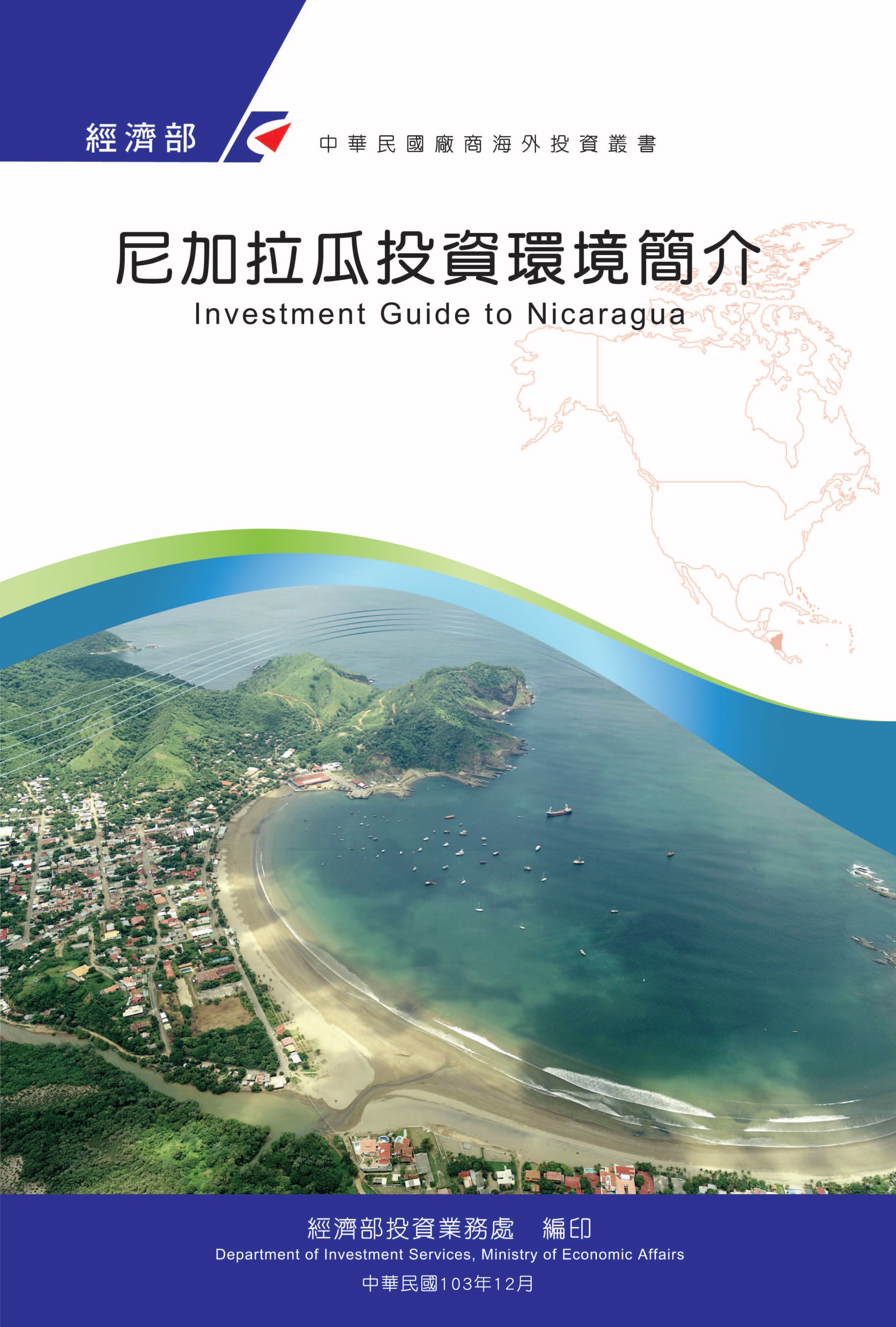 目　錄第壹章　自然人文環境	1第貳章　經濟環境	5第參章　外商在當地經營現況及投資機會	45第肆章　投資法規及程序	51第伍章　租稅及金融制度	59第陸章　基礎建設及成本	65第柒章　勞工	75第捌章　簽證、居留及移民	81第玖章　結論	85附錄一　我國在當地駐外單位及臺（華）商團體	89附錄二　當地重要投資相關機構	90附錄三　當地外人投資統計	91附錄四　我國廠商對當地國投資統計	92尼加拉瓜基本資料表第壹章　自然人文環境一、自然環境尼加拉瓜共和國為中美洲最大國家，面積130,373平方公里，約為臺灣之3.6倍，北鄰宏都拉斯，南與哥斯大黎加為界，東濱加勒比海，西臨太平洋。氣候屬熱帶性，是中美洲最炎熱國家，全年分為乾、濕兩季，5月中旬至11月初為雨季，11月中至次年5月上旬為旱季；西部太平洋海岸地區氣候乾熱，溫度約攝氏27度至30度，北部丘陵地區氣候涼爽，溫度約攝氏19度至27度，東部加勒比海岸地區終年潮濕，溫度約攝氏25度至28度。尼加拉瓜擁有兩大淡水湖，最大湖泊為尼加拉瓜湖（Gran Lago de Nicaragua，又名Lago Cocibolca），面積8,138.1平方公里，為中美洲第1大湖、拉丁美洲第2大湖，其內有400餘座小島，另有馬納瓜湖（Lago de Managua，又名Lago Xolotlán），面積1,052.9平方公里，兩湖間有一河流（Río Tipitapa）相通。尼國首都馬納瓜（Mangaua）、雷昂（León）、格拉納達（Granada）等主要城市均位於該兩湖畔。尼國有前述兩大淡水湖、尚未開發之海灘、風景優美之熱帶島嶼、火山湖、殖民時期之古城及寶貴的野生動植物，號稱「火山與湖泊之國」，生態及物種豐富多樣，可供本國及外國觀光客休閒。此外，尼國因多數土地保留原始狀態，並未進行都市規劃或開發，地廣人稀，各類熱帶昆蟲、蛇蠍、蝙蝠、爬蟲、野鼠、野貓充斥，常需密集消毒以保持環境整潔。二、人文及社會環境2021年尼加拉瓜人口約670萬人，其中不足20歲者約占41%，20歲至29歲者占19%，30歲至39歲者占15%，40歲至49歲者占10%，50歲至59歲者占7%，60歲以上者占8%。另男性占49%，女性占51%，平均餘命約74.5歲。尼國人民以西班牙後裔及當地印第安人為主，西班牙語為官方語言，大西洋岸區亦通行Miskito、Sumo、Rama地區方言及Creole英語。一般而言，尼國民風純樸，個性樂天知命，犯罪及謀殺率相較中美洲鄰近國家為低，治安尚稱良好，惟近年來因內地就業機會不足，人口大量湧向首都及周邊城市，不僅造成交通問題，治安亦漸趨惡化。民眾信仰方面，據M&R公司2020年之民調，約有天主教36.6%、基督教34.4%、其他或無宗教信仰29%。尼加拉瓜首都馬納瓜（Mangaua）、雷昂（León）、格拉納達（Granada）等3大城市均位於尼加拉瓜湖或馬納瓜湖畔。尼加拉瓜首都馬納瓜（Mangaua）面積268平方公里，人口約104萬人，為全國首位。雷昂擁有成立於1812年、中美洲第2古老之尼國自治大學，及古雷昂遺跡（Ruins of León Viejo）與雷昂教堂（León Cathedral）兩項尼國僅有之世界文化遺產。格拉納達則於1524年建城，為尼國最老城市，吸引眾多觀光客到訪。其他主要城市，如奇南德卡（Chinandega）臨近尼國最大港科林多港（Corinto），以工業見長；馬薩亞（Masaya）為觀光城市，以其手工藝業聞名；而馬達卡巴（Matagalpa）、希諾德卡（Jinotega）及耶斯德里（Estelí）為咖啡及雪茄重鎮；惠依卡巴（Juigalpa）及玻阿蔻（Boaco）則為畜牧集散地。尼加拉瓜一向以詩人之國自居，在機場及集會場所處多懸掛具有西班牙文王子之稱之民族詩人達里歐（Rubén Darío, 1867～1916）畫像，國家劇院亦冠名紀念，另每年在格拉納達（Granada）古城舉辦國際詩人節，惟尼國歷經多年動盪戰亂，民窮財盡，教育水準落後其他中南美國家，形成強烈對比。尼國教育品質曾因戰亂欠佳，1970年代文盲率達50.3%，後經桑定黨於1979年發動掃盲運動，派遣學生下鄉教授字母及發音，嗣桑定黨於2007年執政後加強國民教育後漸有改善，聯合國教科文組織於2015年估計尼國識字率達82.6%，年輕一輩更達92%，惟閱報人口多為中產階級知識份子，大部分民眾偏好廣播及電子媒體，全國計有10餘家電視台及100家以上廣播電台，一般民眾資訊多來自電視、收音機、街頭看板、電影指南、電影院及有線電視節目表與一般傳單，惟近年隨智慧型手機普及，商家已開始運用社群網站及簡訊增加曝光。以人均國內生產毛額言，尼加拉瓜雖為中南美僅次於海地之第2貧窮國家，惟經多年努力，2017年人均所得曾創2,165美元高峰，相較2006年之1,203.7美元已大幅改善，另依尼國發展資訊局（INIDE）統計，貧窮人口自2005年占人口之48.3%降至2016年之24.9%、極度貧窮人口則自2005年之17.2%降至2016年之6.9%，減貧已見成效。然而，隨著2018年社經危機、2020年疫情爆發及颶風來襲，尼國陷入連續3年之經濟衰退，失業人口增加，減貧工作功虧一簀。三、政治環境尼加拉瓜民主發展路途艱辛，自1960年代迄今，半世紀以來密集經歷蘇幕薩（Somoza）時代軍事獨裁、恐怖暗殺、反美思潮及軍事活動、左派游擊隊內戰、極端社會主義推動財富重分配、查莫洛夫人（Violeta Chamorro）帶領國家回歸民主、貪污橫行民怨沸騰等。2007年起左派桑定黨奧蒂嘉總統（Daniel Ortega）重新執政，並加入委內瑞拉已過世之前總統查維茲倡議之美洲玻利瓦聯盟（ALBA）陣營，再度步上目前強人執政模式。尼國人民自1972年經歷摧毀90%國家建設之毀滅性大地震後，密集經歷高度政治運動及內戰衝擊，並無休養生息或發展建設之機會，造成百業蕭條、民生發展停滯、教育水準低落、基礎建設嚴重落後，成為美洲大陸僅次於海地之第2貧窮落後的國家。鑒於政治立場極端對立，社會抗爭活動頻仍，不僅嚴重影響一般產業營運，亦形成社會融合之困難，建議外人在尼國最好避免談論政治相關議題，以免引發衝突或敵意。尼國採行總統制，實施行政、立法、司法、選舉四權分立，總統、副總統均直接民選，原任期6年，惟依1996年修憲案，自1997年1月起，總統、副總統及國會議員之任期均改制為5年，2014年1月修憲取消總統任期限制。內閣閣員由總統任命，國會採一院制，正式名稱為「國民大會」（Asamblea Nacional），司法機關分為地方法院、上訴法院及最高法院等三級。依尼國選舉法，尼國參政政黨需至選舉委員會（Consejo Supremo Electoral, CSE）登記，而獲政黨推薦之候選人始有被選舉權。依據CSE資料，尼國現有19個合法政黨，依國會席次排名，以執政黨桑定全國解放陣線（FSLN）擁71席居首，占全部92席之絕對多數，在野黨自由憲政黨（PLC）居次，另有獨立自由黨（PLI）、自由聯盟（ALN）、原住民黨（YATAMA）、保守黨（PC）及共和聯盟（APRE）等較小政黨。尼加拉瓜共和國於110年12月10日決定片面終止與我外交關係，我國決定自該日起終止與尼加拉瓜共和國的外交關係，全面停止雙邊合作及援助計畫，撤離大使館及技術團人員。目前臺尼雙邊經貿事務係由駐宏都拉斯大使館經濟參事處兼轄。第貳章　經濟環境一、經濟概況（含重要經濟統計）（一）	尼加拉瓜經濟衰退，後勢看好尼加拉瓜於2011年至2017年間經濟成長率平均達4.7%，在政府及企業緊密合作下，經濟持續成長、前景看好，惟於2018年4月18日尼國民眾上街抗議社會保險改革，經政府鎮壓造成傷亡後，政府及民間互信不再，整體經濟亦由盛轉衰，2019年及2020年均陷入衰退，復逢2021年「嚴重特殊傳染性肺炎」（COVID-19）疫情及颶風襲擊，使原可復甦的經濟短暫再陷衰退。依據尼加拉瓜中央銀行公布2021年年報，2021年尼國國內生產毛額（GDP）為126億1,000萬美元，經濟成長2%，另每人平均國民所得為1,984美元。整體而言，尼國經濟因社經危機影響逐漸縮小，儘管年初疫情來襲，惟下半年疫情趨緩、遠較國際為佳，爰已自谷底回升，後勢看好。鑒於尼國經濟復甦緩慢，國際三大信用評等機構惠譽（Fitch）及標準普爾（Standard & Poor’s）對尼加拉瓜主權債券信用評等續維持「B-」評級，展望為「穩定」，另穆迪（Moody’s）亦維持「B3」。評等機構關注尼國經濟轉弱，投資減少，對尼國長期產出造成不利影響，而政府外債持續增加、缺乏財政工具帶動經濟發展，均使尼國經濟前景不佳。（二）各項國際經濟評比仍屬後段依據世界銀行於2019年10月公布之全球經商環境報告（Doing Business），尼國在全球190個國家或地區中排名142名，於中美洲敬陪末座，落後於哥斯大黎加（74名）、巴拿馬（86名）、薩爾瓦多（91名）、瓜地馬拉（96名）及宏都拉斯（133名）。在各分項中，尼國僅於跨境貿易獲84名、契約履行獲87名相對較佳，在取得電力（115名）、創辦公司（145名）、註冊資產（160名）、繳納稅賦（162名）、保護中小企業（170名）等項目表現均有待改善，尤其取得建築許可一項排名176名，估計辦理程序高達18關、耗時225天，顯示政府效率亟待改善。另據世界經濟論壇於2019年10月公布的新版全球競爭力指標（Global Competitiveness Index），尼國在全球141個國家或地區中排名109名，各分項中僅總體人力資源保健排名第35名較佳，多數指標表現均有待改善，其中政府制度（124名）、資通訊運用（114名）、人力資源技能（116名）、商業活力（123名）、創新能力（122名）均大幅落後他國，顯見尼國雖在政府公費醫療制度民眾健康獲得保障，惟在政府效能、市場效率、教育創新等項目存有頗大的改善空間。又據美國傳統基金會2021年2月針對全球178個國家或地區之貿易、投資、智慧財產權及貪污等指標所做之經濟自由度指標（Index of Economic Freedom），尼加拉瓜在財政健全、稅賦負擔、政府支出、經商自由等項目表現較佳，但在智財權保護、政府誠信及司法效率等法治指標嚴重落後，排名全球第125名，在中美洲落後於巴拿馬（62名）、哥斯大黎加（72名）、瓜地馬拉（75名）、薩爾瓦多（94名）及宏都拉斯（98名），敬陪末座。（三）工作機會有限尼加拉瓜2017年人均所得曾達2,156.1美元高點，相較2006年之1,203.7美元大幅成長79%，惟2020年降為1,913.6美元，僅約略等同於2014年，相當於過去6年經濟成長停滯。依尼國發展資訊局（INIDE）統計，貧窮人口自2005年占人口之48.3%降至2016年之24.9%、極度貧窮人口則自2005年之17.2%降至2016年之6.9%，減貧已有相當成效，惟在2018年社經危機後，失業率自3.3%升至6.2%，幸2020年底已降為4.8%。依據尼國政府統計，2018年尼國不完全就業率（Underemployment Rate）由42.4%升至44.9%，2019年第1季達47.6%高點，2020年第4季降至46.1%，相對於尼國320萬人之勞動人口，已投保社會保險之勞工連續3年下降，2020年底為723,206人，勞工所從事之工作多為不穩定之非正式工作，因尼國優質工作機會極為有限，爰尼國移往鄰國打工賺取僑匯者眾。（四）政府債務持續擴大依據尼國央行統計，2021年尼國政府債務為120億720萬美元，主要貸款撥款來源為中美洲經濟整合銀行（CABEI，占38.8%）、國際貨幣基金（IMF，占22.5%）、美洲開發銀行（IDB，占18.1%）、世界銀行（WB，占8.2%）等，另有5.1%係西班牙、韓國等雙邊貸款。另尼國洽獲9項新貸款，額度7億9,110萬美元，還款平均年限20年，平均利率2%。（五）物價平穩依據尼國發展資訊局（INIDE）統計，2020年物價膨脹率降為2.93%，相較2019年之6.13%表現平穩。在各分項中，以菸酒漲價7.86%最高，其他項目如衛生醫療（4.82%）、教育（4.56%）、餐飲（4.15%）、不動產及其他服務（4.02%）亦漲價較多，運輸則因油價走跌，衰退1.95%。整體而言，受國際油價走跌、疫情需求下降等因素影響，整體物價尚稱平穩。另一方面，依據尼國發展資訊局（INIDE）調查，2020年12月尼國民生所需「家庭民生物資籃」（Canasta Familiar）內53項基本支出每月合計為14,526.34尼幣，較2019年12月之14,287.56尼幣微增1.67%，優於尼國央行設定之尼幣對美元年貶值率2%。然而，一般尼國微小型企業勞工2020年底最低月薪僅4,605.42尼幣，爰尼國一般家庭必須有4人以上外出工作，始能支應基本家庭所需，因此尼國多數人民仍處於貧窮狀態。（六）	出口成長，進口減少，致使貿易逆差縮小依據尼國央行資料，2020年尼國貿易逆差達15億5,590萬美元（均以FOB計算，不含免稅出口區），因出口增加幅度高於進口，貿易逆差持續滑落，已較2016年高點31億1,240萬美元大幅減少，然而尼國工業基礎薄弱，各項產品幾全仰賴進口，爰長期處於貿易逆差情況短期內較難改變。2020年尼國出口總值（FOB，不含免稅出口區）為28億5,200萬美元，較2019年之26億9,680萬美元成長5.8%。出口前五大項目為黃金6億6,664萬美元、牛肉5億4,171萬美元、咖啡4億4,008萬美元、起司1億4,673萬美元及蔗糖1億4,535萬美元，其中黃金受益於國際價格高漲，出口大增33.6%，起司成長18.68%，牛肉成長3.67%，至咖啡衰退4.38%，蔗糖則大幅減少16.19%。另尼國主要出口市場為美國14億562萬美元、薩爾瓦多3億1,724萬美元、哥斯大黎加1億3,978萬美元、瓜地馬拉1億1,454萬美元及墨西哥9,329萬美元。2020年尼國進口總值（CIF，不含免稅出口區）為47億6,840萬美元，較2019年之46億8,060萬美元微幅成長1.9%。進口主要項目為汽柴油3億7,404萬美元、醫藥製劑3億4,390萬美元、原油1億8,813萬美元、殺蟲劑及殺菌劑1億858萬美元及塑膠包裝材料8,522萬美元。其中汽柴油因國際油價走跌、疫情減少出行而大減39.09%，而因疫情受惠者如醫藥製劑成長8.15%、殺菌劑成長42.91%等，另小客車、載貨車輛及手機因2019年基期偏低，分別大幅成長53.29%、38.66%及11.81%，顯示尼國民眾因疫情尚稱平穩、經濟復甦，消費信心漸增。2020年尼國免稅出口區出口總值為24億6,910萬美元，較2019年之28億9,410萬美元大減14.7%。以出口產品分類，紡織品仍為出口主力產品，占13億8,040萬美元，惟受美國市場需求不振影響，衰退19.72%；其次為汽車配線組3億9,360萬美元，亦衰退23.29%。然而，菸品出口2億5,450萬美元，反而成長17.44%，專家研判係歐美國家消費者因封城而有空閒品味優質雪茄所致。整體而言，尼國免稅出口區受到美國市場疫情影響而衰退，表現不如往年亮眼。（七）外人投資大幅衰退依據尼國央行年報，2020年尼國外人投資（FDI）收入為4億8,170萬美元，較2019年之8億840萬美元衰退40%，低於2017年相對高點16億7,000萬美元；倘以淨額計算，2020年FDI淨額僅1億8,230萬美元，較2019年5億300萬美元大幅衰退64%，亦遠低於2017年10億3,540萬美元，且尼國央行未如往年公布投資產業或國別資料，研判2020年IED係因國際疫情衝擊而表現欠佳。（八）	僑匯角色越顯重要尼國為中美洲地區開發程度最低國家，石油及消費品多仰賴進口，依據尼國央行統計，尼國經常帳及金融帳連年赤字，2019年方因進口大減為轉為盈餘，尼國外匯準備亦長期偏低，2018年續因社經危機大量流失，惟嗣後反彈回升，2020年底外匯準備增至32億1,190萬美元，創歷史新高。尼國主要外匯收入除來自出口部門、國際援贈及外人直接投資外，海外僑匯占重要比例。2020年尼國國民自海外匯回之僑匯收入續創歷史新高，達18億5,140萬美元，較2019年之16億8,240萬美元成長10%，占尼國GDP比率亦創14.67%新高。2020年尼國僑匯來源國包括美國60%、哥斯大黎加14%、西班牙15%及巴拿馬4%等，其中來自美國部分持續成長，僑匯已成為尼國主要外匯來源之一，且美國經濟榮枯亦與尼國密切相關。僑匯收入創新紀錄突顯尼國國內工作機會缺乏，民間估計約有20%尼國人民於國外工作。依據尼國發展資訊局（INIDE）於2017年統計，僑匯用途如食品飲料（占42.9%）、教育醫療（28.4%）、住宅改善（12.8%）、衣服等個人用品（9.8%）等，但只有1.1%用於生產活動，蓋因尼國家庭平均消費高於其所得之23%至32%，其差額需由僑匯支應，故75萬僑匯受益人中，約僅有6萬人得以儲蓄，其餘均用於日常生活開支，此亦可見尼國一般家庭入不敷出之情形。二、天然資源（一）農業尼國以農立國，農產品向為出口大宗，享有中美洲穀倉盛譽。依據尼國2011年農牧業普查資料（IV CENAGRO），農地約為26,881平方公里。倘依區域分類，尼國東部加勒比海岸熱帶雨林區高溫多雨，生產玉米、菜豆、樹薯、芋頭、香蕉、可可、棕櫚油，中部及北部為山地較為涼爽，生產玉米、菜豆、陸稻、咖啡、菸草、番茄、洋蔥、高麗菜等蔬菜，西部太平洋沿岸為平原，生產水稻、高粱、西瓜、甘蔗、芒果、鳳梨、木瓜等水果，其中稻米及玉米為尼國人民之主要糧食，然因生產不足，仍需以進口彌補需求。經濟作物方面，咖啡生豆為尼國最主要經濟作物之一，2020年咖啡生豆出口金額為4億4,008萬美元，較2019年衰退4.37%，居尼國第3大出口產品，僅次於黃金及牛肉，出口對象為美國（2億880萬美元）、比利時（5,057萬美元）、德國（3,300萬美元）、義大利（1,992萬美元）、加拿大（1,969萬美元）、瑞士（1,263萬美元）及西班牙（1,065萬美元）等，其中對美衰退16%，然而對比利時大幅成長52%、對瑞士亦大幅成長35%，顯示尼國咖啡品質深受歐、美市場肯定。至亞洲市場部分如臺灣（845萬美元）、馬來西亞（811萬美元）、日本（578萬美元），分別成長60%、216%及72%，顯示尼國咖啡亦逐漸打開亞洲市場。2020年尼國蔗糖出口金額為1億4,535萬美元，較2019年衰退16.19%，落居起司之後居尼國第5大出口產品，出口對象為韓國（5,727萬美元）、美國（2,726萬美元）、臺灣（1,760萬美元）、茅利塔尼亞（1,522萬美元）及海地（859萬美元）等，其中輸韓成長325%（2018年僅輸韓8,000美元，2019年1,348萬美元），係因韓尼間貿易協定生效前後，韓商來尼布局所致。另尼國2018年曾因中國大陸暫免尼國蔗糖防衛措施關稅，而曾輸出6,145萬美元，惟2018年8月1日全面課徵防衛措施稅後，2019年輸陸蔗糖已降至1,266萬美元，2020年已無出口。另尼國除運用甘蔗生產粗糖及精糖外，亦生產朗姆酒（Ron），其中尼國烈酒公司（Compañía Licorera de Nicaragua）生產之甘蔗之花（Flor de Caña）朗姆酒久享盛名，曾榮獲2019年世界朗姆酒冠軍。2020年尼國甘蔗酒出口達2,044美元，較2019年衰退14.52%，似仍受疫情影響，主要輸銷美國、中美洲及秘魯市場，頗受市場歡迎。尼商另運用甘蔗渣進行生質能發電，爰甘蔗允為尼國重要作物之一。2020年尼國菜豆出口1億1,401萬美元，較2019年成長近50%，躍居第6大出口產品，受惠於鄰國疫情而成長，主要輸往薩爾瓦多（3,349萬美元）、美國（2,885萬美元）、哥斯大黎加（2,659萬美元）、宏都拉斯（1,297萬美元）、古巴（404萬美元）等國。2020年尼國花生出口8,965萬美元，較2019年衰退7.38%，落居第8大出口產品，主要出口市場為英國（3,421萬美元）、美國（1,085萬美元）、薩爾瓦多（651萬美元）、荷蘭（624萬美元）、墨西哥（552萬美元）等。2020年尼國可可豆出口932萬美元，年成長19.27%，其中比利時即占607萬美元，儘管產量有限尚不足以稱為主要出口國，然而其品質已漸受國際認可，有逐年成長趨勢。至棉花於1960至1970年間曾為尼國主要經濟及外銷作物，後因農藥濫用使農民棄種，多年前尼國農牧部鑒於免稅出口區國外紡織成衣業紛紛進駐，開啟棉布市場需求，爰重新在西部省份種植棉花，自2012年已有棉田正式收成。然而，2011年後國際棉花價格崩跌，爰已未聞棉花種植，2015年後尼國亦已無棉花出口。（二）畜牧業尼國鄉村地廣人稀，依據尼國2011年農牧業普查資料（IV CENAGRO）顯示，牧地總面積約為32,420平方公里。另依據2017年尼國農牧部（MAG）統計，尼國計有163,738個牧場，牛隻數約543萬，其中69%牧場同時產牛乳及牛肉。全國乳牛數約123萬，每日產乳450萬公升，產乳量之60%銷往市場、6%自用、34%投入衍生產品，而大部分衍生產品即為起司。另依尼國央行畜牧業生產統計，2020年尼國屠宰牛隻約82萬5,000頭（衰退1.18%）、產乳1億7,694萬加侖（成長13.21%）、生產雞隻6,306萬隻（衰退1.67%）及雞蛋5,414萬打（成長3.85%）。尼國牛肉品質優良、廣受歡迎，2020年雖因國際金價高漲將寶座讓給黃金，惟仍居尼國第2大出口產品，出口總額達5億5,103萬美元，較2019年成長3.9%，主要市場包括美國（2億6,132萬美元）、薩爾瓦多（1億756萬美元）、墨西哥（6,411萬美元）、波多黎各（3,887萬美元）、哥斯大黎加（2,866萬美元）、瓜地馬拉（2,380萬美元）及臺灣（1,835萬美元），其中輸墨西哥大增68.22%，表現亮眼。除牛肉以外，乳製品亦為尼國重要出口產品。2020年尼國起司出口1億4,673萬美元，成長18.9%，躍居第4大出口產品，主要銷往薩爾瓦多（1億1,420萬美元）及美國（3,048萬美元）。另濃縮或調味乳出口3,545萬美元表現亦不俗，主要輸往瓜地馬拉、薩爾瓦多及宏都拉斯等鄰國。墨西哥乳品巨擘Lala集團於2014年12月及2016年1月分別併購尼國乳品商Eskimo及La Perfecta，在尼國計有3間工廠，除供應國內市場外，每月可出口約150萬公升乳品，輸銷瓜地馬拉等中美洲鄰國，2020年Lala集團宣布退出哥斯大黎加，聚焦尼加拉瓜及瓜地馬拉產線。另哥斯大黎加Dos Pinos亦於2016年6月併購尼國La Completa乳品工廠，尼商僅餘Centrolac公司，顯見尼國乳業發展潛力受到國際重視。尼國乳業公會（Canislac）表示，因氣侯良好，預測2021年產能可望再增加10%至25%。另外，尼國集乳不似阿根廷、墨西哥、智利、巴拿馬等國高度工業化，尼國日產牛乳約450萬公升，然而不到一半進入工業化生產，尼國大型乳品工廠及中小型工廠每日僅能集乳100萬公升及130萬公升，使乳品產業成長受限。按尼國起司多為含水量較高之鮮起司，在尼國市場僅占據低階市場，包裝有如大塊豆腐，每磅價格約2美元，中階約每磅4至5美元之Chadder切達起司及切片加工起司（可夾於三明治者）反而大部分為薩爾瓦多及哥斯大黎加品牌，其它則為歐美之高階起司產品，2020年尼國進口起司達816萬美元，較2019年成長7.18%。（三）林業依據尼國林務局（INAFOR）2008年實地調查資料，尼國林地面積約325萬公頃，98%為自然森林。自然森林中，闊葉林約276萬公頃，多分布於大西洋岸自治區，其中約123萬公頃為原始林，17萬公頃為過渡林，135萬公頃為次生林；針葉林約37萬公頃，多分布於西北部各省，其中34萬公頃為可採伐之成熟林，其餘為幼齡林及中齡林，然而，原則上尼國自然林不准採伐，僅能採伐人造林。依尼加拉瓜投資促進局（PRONicaragua）資料，尼加拉瓜約有350萬公頃土地可供植樹，其中逾半適宜種植柚木、雪松及桃花心木等高經濟價值樹種，以生產優質木材，深具發展潛力，爰尼國政府鼓勵外資投資造林業，於2003年公布第462號「林業永續保存及發展法」（Ley de Conservación, Fomento y Desarrollo Sostenible del Sector Forestal），規定前10年投資造林可免公司所得稅，對進口機械設備及技術協助均予免稅以鼓勵造林，迄2016年吸引美國、法國、瑞典、瑞士、挪威、哥斯大黎加、宏都拉斯及尼加拉瓜共16家廠商投入1.2億美元種植22,000公頃林木。然而因盜採時有所聞，2006年6月尼國政府以環保為理由頒布第585號之「禁止採伐、利用及買賣森林資源法」（Ley de Veda para el Corte, Aprovechamiento y Comercialización del Recurso Forestal），禁採林木10年，反使非法業者盜採更為猖獗，尼國政府爰於2009年10月發布82-2009號總統令恢復松樹（Pinus sp）採伐3個月，2010年2月續發布09-2010號總統令，針對松樹將585號法令第15條「462號法與本法衝突者無效」凍結1年並逐年延長。目前就法律上而言，尼政府以2016年6月27日11-2016號總統令將585號法令禁伐效期延長10年至2026年，但另於2021年分別以02-2021號及03-2021號總統令針對松樹（Pino或Pinus sp）、雪松（Cedro real）及馬拉巴栗（Pochete或Pachira quinata）等樹種凍結同法第15條，允許採伐前述特定樹種，為期1年並可持續延長。按尼國林業資源豐富，惟林業政策因森林保護和禁止盜伐執行不力而出現矛盾、進退兩難之情況。例如，尼政府曾於2016年1月援例發布行政命令凍結松樹禁伐，然因新聞媒體連續揭發松木林遭盜伐，政府爰於4月指示再度禁伐，嗣尼國民間企業最高委員會（COSEP）鑒於相關合法林業權益受損、出面反對政府禁令，爰尼國政府撤回對人造林伐木等禁令。嗣後尼政府決心整頓林務局，多位林務局首長因故離職，終在2019年1月29日通過CODF 08-2019號及22-2019號行政決議，制定完整出口及查驗程序。惟近年來，屢聞尼國不肖業者誆稱擁有合法文件，在國際間兜售木材，而買主在預付訂金後因無有效證明文件或難以取得出口許可而無法出口，甚至遭詐騙訂金，貿易糾紛不斷。（四）漁業依據尼國漁業局（INPESCA）2010年資料，尼國太平洋及大西洋岸海岸線分別約410公里及530公里。尼國於2002年制定420號法，依據國際法設置其所屬海域，2012年11月復經海牙國際法庭判決，自哥倫比亞取得76,263平方公里加勒比海海域，漁種豐富更趨多樣性，甚有利遠洋漁業發展。依據漁業局資料，尼國太平洋海域魚種約311種，多以蝦、貝殼、海參、章魚及魷魚為主，產能約占76%；另大西洋岸則有305種魚類，以黃鰭鮪魚及鯊魚等大型魚類為大宗，產能則約24%。尼國主要漁產包括海蝦、養殖蝦、龍蝦、鱸魚、石斑魚、黃魚、鰻魚、黃鰭、章魚、海蟹、海螺、海參等。另尼國太平洋岸Fonseca灣具備理想的養蝦條件，多家業者運用免稅出口區優惠設廠養殖出口，在大西洋岸，尼國漁業局刻與我駐尼技術團合作推動養殖海鱸計畫，盼能增加尼國漁民收益。為保護尼國漁業資源，尼漁業局設有管制政策，包括採用出口配額，2021年海參出口配額約為972,000磅，海螺配額則為1,400,000磅；另外亦有禁捕期間，原則上海參於每年6月1日至11月30日禁捕，龍蝦於每年3月1日至6月30日禁捕，海蝦則於4月15日至6月15日禁捕，尼國漁業局得視實際情況調整禁捕時期。依據尼國貿易統計，2020年尼國養殖蝦出口達1億4,447萬美元（其中免稅出口區出口1億806萬美元），較2019年衰退9.13%，主要輸往我國（5,813萬美元）、西班牙（3,250萬美元）、法國（1,864萬美元）、英國（1,092萬美元）及美國（640萬美元）等；至尼國龍蝦係捕撈所得，爰出口值難以快速提高，2020年出口為625萬美元，主要輸往美國（4,844萬美元）及我國（879萬美元），傳統標的法國則因疫情衝擊劇降（108萬美元），衰退92%。我商須特別注意，依據我國輸入食品系統性查核實施辦法，自2018年1月1日起輸入水產品需先經系統性查核通過，而尼國曾有輸臺紀錄、可豁免系統性查核者僅冷凍白蝦（稅號030617）、龍蝦（030611）、螃蟹（030614）、海參（030812、030819）、調製海參（160561）等產品，其餘水產品大部分均無法輸臺，我與尼國已無邦交，我經濟部決定臺尼FTA並已於2022年2月25日停止施行。故我商須於進口前確認當地法規最新變動。（五）礦業礦業向為尼加拉瓜經濟重要部分，而黃金又為礦業主幹，其他則有白銀、石膏、石灰，石材、大理石、石英等礦藏。依據尼加拉瓜礦業公會（CAMINIC）研究，2006年至2016年尼國礦業平均成長率達9.2%，尤其在2010年至2013年國際金價從每盎司1,100美元狂飆至1,800美元時，其成長率更高達10.9%至51.8%間。然而，隨著金價緩步走跌，尼國礦業曾暫時不受投資者注意，惟黃金國際價格於2015年底落底至每盎司1,100美元後，隨世界經濟復甦而逐漸反彈，嗣因全球疫情及美國寬鬆政策而飆破每盎司2,000美元，2021年4月每盎司仍維持約1,700美元高價，使尼國金礦業出口再度發亮。尼國政府為積極發展礦業，釋出總面積150萬公頃之民間礦產開發特許申請案，以鼓勵投資人開發新礦區，自1991年尼國改革開放起，至2016年累計外人投資達9億1,780萬美元，尤其在2013年金價最高點時曾達1億7,890萬美元，然而2016年已降至2,160萬美元。主要金礦商為加拿大商Calibre Mining公司旗下之Desarrollo Minero de Nicaragua及Triton Minera公司，以及哥倫比亞商Mineros集團所屬之HEMCO公司。尼國疆域面積130,373平方公里中，約有33,133平方公里為禁止或限制採礦區，另據尼國能源暨礦業部（MEM）資料，尼國可開採面積約58,949平方公里，而2017年4月已取得開採許可之面積為9,376平方公里，實際開採者約1,668平方公里。另據尼國投資促進局（PRONicaragua）資料，尼國政府已許可172座尼國礦場開採權，惟其中159座並無開採活動。目前尼國主要金礦區位於León省之El Limón鎮、Chontales省之La Libertad鎮及Santo Domingo鎮（以上屬加拿大商Calibre Mining）、北大西洋自治區（RAAN）之Siuna鎮、Bonanza鎮及Rosita鎮（以上屬HEMCO）等地。依據Calibre Mining揭露資料，2020年El Limón鎮礦場生產64,231盎司黃金，現金成本（Total cash cost）約為每盎司878美元、總維持成本（All-in sustaining costs）則為984美元。在La Libertad鎮礦場方面，2020年生產71,451盎司黃金，現金成本每盎司847美元，總維持成本889美元，觀察前述產能均遠高於往年，顯示黃金價格高漲促使大幅增產。尼國礦業主要法規為2001年公布之第387號法令「礦業探勘及開採特別法」（Ley Especial Sobre Exploración y Explotación de Minas），依法授予礦商開採權，礦商應按年繳付每公頃0.25美元（第1年）至12美元（第11年後）之特許費及相當產量3%之開採稅，同法亦保障小型採礦業（每日產量15噸以下）及手工採礦業者之權利。尼國國會復於2017年6月通過第953號法令「尼國礦業公司（ENIMINAS）組織法」（Ley Creadora de La Empresa Nicaragüense de Minas），依法該公司職能包括調查尼國礦藏、提升礦產技術（如逐步廢除危險的水銀煉金法）、促進手工採礦業者發展等，並將能礦部礦業司現有特許權逐步轉移予該公司，另修改「礦業探勘及開採特別法」，將前述礦業特許費及開採稅之10%納入礦業監督基金（由能礦部、財政部及環資部等主管）、15%納入礦業發展促進基金（由ENIMINAS主管）。EMININAS公司董事會計4位董事，由尼國總統指定，現由尼國國營石油公司（PETRONIC）董事長、退役將軍Ramón Humberto Calderón兼任ENIMINAS董事長，尼國國政顧問Paul Oquist、能礦部長Salvador Mansell及機械商Eduardo Caldera May擔任董事，顯見尼政府將礦業發展逐步由私人轉向國家。值得一提的是，本法在研擬時曾有ENIMINAS可強制入股礦商10%規定，後因遭企業界反對而刪除。尼國黃金出口於2020年創6億6,664萬美元歷史新高，年成長33.6%，且全部輸往美國，躍居尼國最重要出口項目；另白銀出口則為1,483萬美元，年成長58.37%，亦全部輸往美國，兩者均為創匯重要來源。三、產業概況尼國傳統以農林漁牧立國，一般工業及服務業發展條件相對落後，製造業及服務業發展情形概述如下：（一）製造業及免稅出口區由於尼國勞工充沛、工資低廉，治安較其他中美洲國家相對良好，尼國政府對外資亦採鼓勵政策，爰尼國近年外人直接投資（FDI）湧入，多投資於免稅出口區，經營成衣、車輛配線、養殖蝦、菸草、紙箱等產業，以充分運用廉宜之勞工及豐富之租稅獎勵優勢。另為供應尼國國內需求，尼國境內則有食品（含肉品、乳品）、飼料、飲料、皮革、木材、塑膠、水泥等輕工業。尼國政府鼓勵投資開發免稅出口區，無論區內或區外，凡經國家免稅區委員會許可享有免稅出口區優惠待遇之廠商，前10年可完全免除營利所得稅，並得經國家免稅區委員會同意延長免稅期間1次，第11年至第20年則免收60%所得稅；且其機器設備、原料、備份零件、樣品、模具及配件等皆得免稅進口，至於零件、原物料，投資所需車輛、員工用品及尼國無法供應之包裝材料等亦免徵關稅；另選擇性消費稅、加值稅及不動產轉讓稅及市政府稅亦全部免徵。另世界貿易組織（WTO）於第4屆杜哈部長會議依據對低度開發國家之特別及差別待遇條款，准許尼加拉瓜在2008年以後仍可維持免稅出口區的存在，而其他鄰近所得較高之中美洲國家則須修改免稅出口區法令及進行轉型，以免形成出口補貼。依據尼國紡織業公會（ANITEC）資料，中美洲鄰國瓜地馬拉、薩爾瓦多及宏都拉斯自2016年起已無免稅出口區，當有助於尼國繼續吸引外來投資。尼加拉瓜免稅出口區成立初始，僅有少數經營成衣加工之臺商進駐，拜1991年11月Violeta Chamorro總統頒布獎勵外人投資之行政命令之賜，臺商企業在尼國加工區開始進行大型投資，嗣因現任Daniel Ortega總統於2007年上臺後大幅度調高勞工薪資，部分我商僅得忍痛撤離。依據尼加拉瓜投資促進局（ProNicaragua）統計，2019年尼國計有49家免稅出口區，計有219家廠商進駐，僱用直接員工約12萬1,000人。另依央行統計，2020年免稅區出口值達24億6,920萬美元，較2019年衰退14.68%，主要出口項目為紡織品13億8,040萬美元、汽車配線組3億9,360萬美元及菸品2億5,450萬美元等。免稅區已成為尼國外銷創匯之主要動能，除促進出口成長外，亦創造大量就業機會，尼國政府持續積極招商及運用FTA帶來之市場優惠進入條件，以吸引外資設廠。按2006年中美洲─美國─多明尼加自由貿易協定（CAFTA-DR）簽署時，曾給予尼國免稅區紡織業自CAFTA-DR區外採購原布料可適用紡織品免稅輸美配額制度（TPL），在TPL適用之2007年至2014年底間，輸美紡織品平均年成長率曾達9.4%，然而，自2014年底TPL到期後，紡織品成長減緩，爰尼政府為分散產品線，積極鼓勵多元產業進駐免稅出口區及設立高附加價值生產線。例如日本矢崎（Yazaki）集團於2001年至尼投資生產汽車配線組，擴張迅速，目前在尼計有5座工廠，總僱用人數約12,000人，總工廠面積亦達8公頃，總投資金額達6,000萬美元，以就近供應墨西哥之美、日、歐各大車系裝配生產線之龐大需求。另德商Draexlmaier亦於Masaya省Nindirí鎮設立工廠，總投資金額1,000萬美元，僱用約1,000名員工，目前汽車配線已為僅次成衣之第2大免稅區出口項目。尼國雪茄菸品質優良，據奧地利雪茄雜誌選出2015年世界10大最佳雪茄菸，尼國不僅拔得頭籌更強占其中5席，2016年Cigar Insider雜誌亦予尼國7支雪茄90分之高分，爰國際品牌紛紛來尼設立採購及於免稅出口區生產據點。2020年雪茄穩居尼國免稅區第3大出口產品，僅次於紡織品及車輛配線，主要輸往美國（2億1,552萬美元）、宏都拉斯（1,082萬美元）及多明尼加（597萬美元），創造近16,000人就業機會。外包中心（Outsourcing）為免稅出口區產業型態日趨多元化的另一證明，依據尼國投資促進局（PRONicaragua）統計，2008年至2018年間免稅出口區外包中心業吸引投資來自美、加、歐及拉美國家的投資金額逾9,700萬美元，設立45家廠商僱用約10,000名員工，服務出口金額逾1億3,400萬美元，80%服務以英文提供。整體而言，尼國免稅出口區中紡織成衣業仍為出口主力，但尼政府續積極爭取汽車零配件、鞋類、拋棄式醫療用品、外包中心等重點產業在尼投資。（二）建築業為協助尼國民眾取得自有住宅，尼國政府曾於2002年公布第428號法令「城鄉住宅局（INVUR）組織法（Ley Orgánica del Instituto de la Vivienda Urbana y Rural （INVUR）」，該法除設立INVUR外，另成立社會住宅基金（FOSOVI）辦理補貼，補貼住宅價格上限設為10,000美元。由於前開補貼資格採計點方式不易瞭解，現任奧德嘉政府於2007年上任後，於2009年公布第677號法令「促進住宅建設及取得社會住宅特別法」（以下簡稱社會住宅法）修訂補貼制度。該法定義社會住宅（Vivienda de Interés Social）為面積介於36至60平方公尺、房貸月支出低於建築業最低工資之7倍及房價低於20,000美元之房屋，並依房價不同提供2.5%至3.5%之10年利息補貼。嗣因物價逐年上漲，建商反應社會住宅房價上限過低，爰漸轉向興建中高價房屋，與尼國政府補貼平價住宅政策不符，復因尼國民眾儲蓄有限，難以支付相當房價10%之頭期款（倘房價20,000美元，其頭期款即為2,000美元），尼國政府爰於2014年修正社會住宅法，將房價上限調高至32,000美元，並再增加提供首購補貼2,000美元。為供應更多住宅予民眾及銷售建商餘屋，尼國政府在向業界諮詢後，於2017年再次修訂社會住宅法，修訂範圍包括：（1）單層住宅房價上限提高至40,000美元；（2）新增適用多層住宅（公寓），房價上限為50,000美元；（3）首購補貼2,000美元適用之房價上限提高至30,000美元；（4）適用家庭之月收入調整為建築業最低工資之7倍即59,118.08尼幣（約1,933美元）；（5）房貸利息補貼2.5%適用之房價上限提高至50,000美元；（6）免除建材之15%加值稅。爰尼國建築業在政府釋放利多下，2017年大幅成長8.6%，惟在2018年社經危機後，不僅經濟蕭條、失業增加，銀行業亦緊縮放款，均使建築業遭逢巨變，尼政府復於2020年修正社會住宅法，將首購補貼提高至3,500美元。依據尼國央行統計，2020年尼國建築業因基期偏低而成長11.7%，優於2018年之衰退13.7%、2019年之衰退34.5%。2020年尼國民間建築產值達173億尼幣，其中住宅92.2億尼幣、商業11.43億尼幣、服務業50.73億尼幣、工業3.08億尼幣，至公共工程則為266億尼幣，民間建案規模不足2017年高峰347億尼幣之一半，仍待逐步恢復。（三）商業依據尼國央行統計，儘管受到疫情及颶風影響，惟因基期偏低，2020年尼國商業反彈4.9%，優於2018年之衰退7.4%及2019年之衰退6.5%，走出社經危機陰霾。依尼國貿易統計，2020年尼國進口達47億6,840萬美元，較2019年之46億8,060萬美元成長1.88%，惟較2017年最高峰60億2,820萬美元仍有一段距離。受到疫情影響，在各進口項目中，以醫藥製劑3億4,390萬美元（年成長8.16%）、殺菌劑及殺蟲劑1億858萬美元（成長42.91%）、塑膠包裝材料8,522萬美元（成長1.03%）、食物調製品8,245萬美元（成長6.53%）表現較佳，汽柴油則因出行減少，僅進口3億7,404萬美元，大幅衰退39.09%。另因基期偏低，手機等通訊器材進口達7,524萬美元（成長11.82%），載貨用機動車輛及小客車進口分別達7,815萬美元（成長38.65%）及4,913萬美元（成長53.32%），顯示買氣逐漸恢復。值得注意的是，2020年尼國進口玉米達8,442萬美元（成長44.04%）、稻米5,803萬美元（成長12.95%），均創歷史新高，棕櫚油5,208萬美元（成長29.11%）亦攀高，顯示尼國在糧食方面主要生產菜豆、花生等出口，前述玉米、稻米等主食則增加進口。（四）觀光業2018年尼國社經危機前觀光業成長迅速，多家國際連鎖旅館興建或更新設備，例如2016年尼京Hyatt Place酒店開幕、2017年3月我國老爺集團投資之Crowne Plaza酒店裝修完成，2017年Intercontinental酒店啟動裝修工程等，以迎接觀光熱潮。依據尼國觀光局年報，2017年尼國遊客計196萬人，觀光業收入估計約8億4,050萬美元，相當於尼國GDP之6%，前景看好。然而，在尼國爆發社經危機後，治安轉惡，歐美各國相繼調高尼國旅遊警示，致觀光客大幅流失。依據央行統計，2018年觀光業收入降為5億4,440萬美元，2019年續降為5億1,530萬美元，以旅館業為例，尼京商務連鎖酒店因尚有商務客支持，估計僅剩約20%至30%住房率，中小型旅館則因缺乏客源大量倒閉及求售。另在危機前尼京機場每日抵離航班約25班，惟危機後如聯合航空休士頓航班降至每週4班、達美航空亞特蘭大航班更降為每週1班等，原定2018年實現之尼國與西班牙間直航亦告取消。在尼政府積極推展觀光下，尼觀光局曾表示自2019年起尼旅客已恢復成長，約有140萬人訪尼，並預期2020年可望提高至170萬人。然而因疫情爆發，觀光業陷入停頓，自3月起尼國國際航班停航，商務旅館停業，觀光業再次受到重擊，依據央行統計，2020年觀光業收入劇降至1億9,850萬美元，較2019年衰退61.47%。所幸尼國在疫情控制得宜下，國際航班逐漸復航，政府積極推展國內旅遊，自2021年起已逐漸走出谷底。（五）通訊業尼國人口約650萬人，惟依據尼國郵電局（TELCOR）統計，2015年尼國市話門號僅約35萬戶，固定網路申裝用戶則僅約24萬戶，通訊似不發達。然而隨科技進步，多數尼國民眾已直接使用手機。依據尼國網路通訊業公會（CANITEL）統計，2004-2017年間尼國通訊業投資累計約17億1,100萬美元，迄2017年網路鋪設約13,000公里，尼國全國153鎮（Municipios）已全數設有3G網路，其中65鎮更支援4G-LTE網路，估計全國計有830萬上網裝置，85%民眾可用手機上網。尼國行動通訊市場主要有Claro、Tigo及Cootel等品牌，Claro品牌由墨西哥商America Movil持有，營運範圍廣及拉美各國，現為尼國最大通訊公司，提供市話、電視、固網、行動通訊等服務。Tigo品牌由盧森堡Millicom集團持有，原在尼國提供企業固網服務，於2019年2月斥資3億7,900萬歐元（折合4億3,000萬美元）併購西班牙商Telefonica在尼國經營之Movistar品牌行動通訊服務，取得400萬尼國用戶，嗣後統一品牌名稱為Tigo，現亦提供電視、固網及行動通訊整合服務。2015年11月起Claro及Movistar（現稱Tigo）均已在尼國開辦4G LTE服務，提供尼國民眾更佳之服務。另中國大陸信威集團藉兩洋大運河案於2013年獲尼國政府核准開辦通訊業，嗣於尼國投資約1億美元，於2016年1月15日正式以Cootel品牌營運行動通訊。Cootel採用中國大陸自行研製之TD-SCDMA技術，爰用戶需購買Cootel獨家販售之手機，主流市場手機均不支援，且設備更新緩慢，惟因價格低廉，在尼國仍具市場。另俄羅斯Yota公司亦在尼投資通訊業，該公司採用WiMAX技術，速度較慢，提供之訊號主要限定於尼國首都Managua地區，並未切入偏遠之鄉村地區市場。（六）金融業依據尼加拉瓜金融監理會（SIBOIF）資料，尼國現有Banco de la Producción（Banpro）、Banco Lafise Bancentro （Lafise）、Banco de América Central（BAC）、Banco de Finanzas（BDF）、Banco Ficohsa Nicaragua（Ficohsa）、Avanz及Banco Atlandita Nicaragua（Atlandita）等7家商業銀行，其中Ficohsa銀行及Atlantida銀行母公司分為宏都拉斯第1大及第2大銀行，尼國Pellas財團則於2017年向德商購買Procredit銀行並改名為Avanz銀行。依據尼央行及金監會統計，2020年底銀行業計有分行及服務據點470家、從業人員8,787人。存款總額為1,496億尼幣，較2019年之1,289億尼幣成長16.1%，其中支票存款517億尼幣、活期存款659億尼幣、定期存歀320億尼幣，活存比率持續上升，定存比率則下降，顯示尼國民眾對長期經濟缺乏信心，積極維持資金流動性。2020年底放款總額為1,258億尼幣，較2019年之1,304億尼幣續衰退3.5%，放款項目如下表。尼國於2018年社經危機後放款總額大幅衰退，復因疫情而使銀行緊縮放款，致存款再度超過放款，惟流動率已降至41.1%，低於2019年之47.3%。在2021年經濟反彈下，銀行可望增加放款規模。（七）能源業尼國傳統電力需求仰賴以石油為原料之火力發電，為降低對石油之依賴度，尼國國會於2005年4月通過第532號法律再生能源促進法，制定風力、水力、地熱發電規範，鼓勵外人參與能源投資。法案規定所有開發計畫須遵守國家能源政策，並促進尼國能源供應多元化，對能源投資給予最長10年之賦稅獎勵，包括免徵興建電廠所需機械、設備及建築材料之關稅（DAI）及加值稅（IVA）、免徵電廠商業運轉後之7年所得稅（IR，含碳交易所得）、減徵25%至75%之資產稅、免徵5年自然資源開發稅、免徵10年水力電廠機械設備及水壩之投資各項稅捐等，以帶動國內外資金積極投入再生能源產業。該法原訂於2015年失效，尼國國會業於2017年12月通過第967號法延長至2023年1月1日失效。依據尼國能源局（INE）資料，尼國2020年發電統計如下表：下表顯示2020年尼國火力電廠裝置容量占比約54.84%，但發電量僅30.2%，即尼國再生能源發電占比約70%：尼國政府曾設定2020年達成90%電力來源為再生能源之目標，盼吸引投資，依據尼國政府研究，尼國再生能源潛能約5,000 MW，目前僅裝置約731 MW，發展潛力雄厚，惟考慮目前尼國電力供過於求，暫不建議我商切入。過去尼國電力缺乏常有停電情形，經政府鼓勵興建電廠後已少見停電，尼國政府爰以提高供電普及率為政策目標，截至2020年尼國供電普及率已達98.5%，預期在持續推動偏遠地區使用太陽能及廣設輸電網下，可望持續往100%目標邁進。另因尼國電價為中美洲最高，久為民間詬病，其最主要原因為配電損失率達20%，遠高於鄰國哥斯大黎加之11%，爰目前尼國政策已開始轉向降低配電損失率及允許用戶自行發電。尼國政府業與中美洲經濟整合銀行（CABEI）簽約貸款，啟動尼國電業永續計畫，由尼國國營輸電公司（ENATRAL）執行更換老舊配電設備。另尼國國會於2017年6月20日通過修訂第272號法令電業法，容許用電戶自行發電，爰廠商安裝太陽能板以節省電費。四、經濟展望（一）政府重要經濟措施１、尼國大選在即，政府爭取民心尼政府於2018年4月16日宣布修訂尼國社會保險法，引發民眾抗議及政府鎮壓，造成民眾傷亡或遭警方逮捕，嗣政府及民間代表於5月16日展開對話，惟因雙方歧見較大，民間爰以發動罷工、占據校園、設置路障等方式迫使政府讓步，尼政府爰於7月起掃蕩，社會秩序亦恢復，惟政府及民間對「動亂」的成因及後果歧見較大。2019年1月在尼國天主教會及企業界人士斡旋下，尼政府與民間代表公民聯盟（Alianza Civica, ACJD）於2月27日重啟對話，嗣後雙方簽署釋放政治犯、強化暨保障人權等2項協議，惟於4月3日談判時限前雙方仍未就和平遊行權利、真相調查、選舉改革等核心議題達成共識，尼總統Daniel Ortega爰於7月19日桑定革命40週年紀念活動表示終止與ACJD間之對話，並重申不提前舉行總統大選。尼民間嗣後轉入大選之準備。2020年2月反對派宣布成立國家聯盟（Coalición Nacional），期望整合尼國反對勢力，嗣因利益衝突及政府分化，致發生公民聯盟退出、民間企業最高委員會（COSEP）新任主席亦宣布退出聯盟等情事，至2021年4月竟仍有10位準候選人競逐，未整合出單一候選人。另一方面，尼政府因疫情、颶風等控制得當，並積極宣傳興建道路、學校、醫院等政績，致使民意支持不墜，同時於2020年10月制定外國代理人規範法（Ley de Regulacion de Agentes Extranjeros）、網路犯罪法（Ley Especial de Ciberdelitos），更於12月制定人民自決獨立主權保護法（Ley de Defensa de los Derechos del Pueblo a La Independencia, La Soberanía y Autodeterminación para la paz），將支持外國制裁之尼國人定性為叛國者並剝奪他們的被選舉權，透過立法方式全面打壓反對勢力，鞏固2021年11月大選勝選機會。２、美歐相繼對尼加拉瓜制裁美國總統Donald Trump於2018年12月20日簽署「2018尼加拉瓜人權及反貪腐法案（Nicaragua Human Rights and Anticorruption Act of 2018，簡稱NICA Act）」，該法案指示美國駐世界銀行（WB）及美洲開發銀行（IDB）理事運用其投票權及影響力，使尼國政府無法獲得該等銀行貸款及技術合作（除民眾基本需求及可促進民主者外）；授權美國總統對指揮、領導、支持2018年4月18日社經危機起對侵犯人權、破壞民主、貪腐、逮捕或起訴合法行使新聞自由人士者，執行封鎖金融資產及撤銷赴美簽證等制裁；指示美國國務卿於法案生效180天內向國會提交尼國人權改善報告及尼國涉及侵害人權、貪腐、對民眾施暴之官員名單等，並得向美國總統建議酌情放寬制裁。迄今美國政府已陸續執行對尼國副總統Rosario Murillo等22位尼國黨、政、軍、警高階官員，以及9個法人實體，包括執政黨營Bancorp銀行、國營石油公司DNP Petronic、尼國國家警察及執政黨投資公司Inversiones Zanzibar之制裁，業使Bancorp銀行解散、官營加油站關閉，警方亦因此遭中美洲整合開發銀行撤銷貸款；惟在2021年1月美國新任總統Joe Biden上任後，美政府因聚焦中國大陸與俄羅斯等國際議題，暫對尼國無進一步之制裁行動。歐盟理事會於2019年10月決議，對尼加拉瓜侵犯人權、鎮壓民主抗議之特定個人或個體執行制裁，制裁內容包括禁止赴歐旅行及凍結資產，歐盟個人及企業亦禁止與受制裁對象交易。理事會指出，尼國會於2019年6月通過不符國際規範之赦免法（按釋放政治犯之同時亦免除警察罪行），另尼政府未遵守與公民聯盟（Alianza Civica, ACJD）間之協議，及拒絕重啟與民間對話等，均顯示尼政府無意向民主和平邁進，爰歐盟理事會決議通過前述制裁以推動尼國民主化。理事會重申，尼方必須達成3項條件，包括履行與公民聯盟間之協議、與國際人權團體合作，及與反對方完成選舉及制度改革協議以保障公平透明選舉。2020年5月，歐盟公布第一批6名尼國政要及警界高層制裁名單，惟亦暫無進一步制裁行動。３、尼國「嚴重特殊傳染性肺炎」（COVID-19）病毒疫情及政府因應作法2020年「嚴重特殊傳染性肺炎」（COVID-19）病毒疫情肆虐世界，最初尼加拉瓜政府在境內尚無確診或疑似個案時，稱業依WHO建議執行各項準備工作，甚至於3月14日發動「為愛抗疫」全國萬人大遊行，以表達對受災國之支持，且尼國僅採行境管點監控入境人員健康及全國持續監控疫情等作為，惟民間已自發改採線上教學，餐廳、酒吧、電影院等主動停業。尼國於2020年3月18日晚間宣布首例確診個案，政府強調為移入個案，呼籲民眾勿恐慌，嗣政府動員訪視家戶、設立24小時專線供民眾諮詢，尼國勞工部與加工區廠商及工會簽署協議，同意減低工時、預支假期及遠程辦公等防疫措施，免稅區工廠陸續以防疫為由休假，4月初聖週假期後因國外訂單大減影響，仍未能正常上班，5月已有約5,000名勞工遭解僱，23,000名勞工無薪假，13,000名勞工有薪休假。尼國疫情於2020年5月進入高峰，儘管政府否認，惟已有遺體緊急下葬、殯葬業者增加棺木供應等情事，6月起政府發布郵電局長、Masaya市長、多位國會議員訃聞，7月更因應情勢取消往年7月19日革命紀念遊行，改由總統、副總統及軍警首長主持紀念儀式，全體配戴口罩及保持社交距離，總統呼籲民眾共同戰勝疫情，然而在一片風聲鶴唳下，尼國疫情反而好轉，儘管政府對疫情統計尚欠透明，惟醫院住院人數持續下滑，8月起餐廳、電影院、健身房等敏感行業相繼復業，民間統計每週確診人數降至100人左右，遠低於鄰國，俟歷經9月中國定假期、12月聖誕假期等均未顯著復燃，但在民眾普遍無感疫情下，尼國國政顧問Paul Oquist夫婦於2021年4月疑似因疫去世，再度促使民眾提高警戒。按尼國政府於疫情初始，即認知到尼國民眾儲蓄有限，倘比照國際採用封城方式防疫，不僅民眾缺乏收入難以溫飽，且尼政府預算亦不足以提供補助，爰政府不採任何經濟限制措施，僅強調勤洗手、戴口罩及保持社交距離等，反使民眾提高警覺而減少傳播；另一方面，尼國在商業航班逐漸停航、實質關閉機場下，於2020年7月即宣布入境旅客不分國籍均應提交核酸檢驗陰性證明，航空機組員亦比照辦理。然而，尼國鐵腕防疫政策使國際疫情不致快速傳入，使尼國迄今疫情平穩。４、尼國政府調整稅率及社會保險費率尼加拉瓜政府於2019年1月28日向國會提出稅法（Ley de Concertación Tributaria）及其他相關法律修正案，財政部長Iván Acosta表示，2018年之尼國社經危機造成尼國政府減收約3億尼幣之稅收，另政府對社會保險局注資45億尼幣以確保投保人權益、維修遭「顛覆份子」毀損之政府機關及學校，及提振尼國經濟等政策，估計耗費207億尼幣（約6.27億美元），爰提案修正稅法增裕稅收，估計修法後本年可增稅102億尼幣，至2022年可增稅160億尼幣，相當尼國GDP之3%。尼加拉瓜國會於2019年2月27日正式通過第987號法令修正稅法，總統旋於28日公布生效，其中重點包括：（1）個人所得稅：對董事會報酬預扣率自12.5%提高至25%，惟屬地方性質者維持12.5%，另非居民亦維持20%。（2）公司所得稅：提高最低所得稅率，大型納稅人（年營收逾1.6億尼幣）自營收之1%提高至3%，惟加勒比海相關漁業僅提高至2%；主要納稅人（年營收逾0.6億尼幣）自1%提高至2%，其餘納稅人維持1%。另新增反逃避最低所得稅條款，授權稅務單位可發動調查。（3）資本所得稅預扣：新增自國外銀行獲得之所得扣除10%、國內資本（利息）所得自10%提高至15%，避稅天堂營運所得扣除30%，移轉之資產價值最高課予7%。（4）賭博稅：逐年調高賭博桌及賭博機器之賭博稅。（5）礦業權利金：草案原訂自營收之3%調高至5%，正式法律予以刪除，僅將權利金排除列入計算所得稅之費用。（6）加值稅（類似我國營業稅）：減少免稅標的並改採正面表列，新增太陽能板、太陽能電池及節電燈泡免稅，惟衣服、農機、動物飼料等則恢復課徵。（7）選擇性消費稅（類似我國貨物稅）：酒精每公升加課50尼幣，含糖飲料稅率自9%逐年調高至15%等。（8）菸稅：逐年調高雪茄、菸草之菸稅。（9）其他：擴大漁業相關稅費課徵範圍，調高戶政規費等。另尼國社會保險局（INSS）於2019年2月1日起調高社會保險之雇主、勞工及政府保險費分攤比率。在大部分勞資方使用之「整合保險制度」下，雇主分攤比率將自19%調升至21.5%或22.5%（僱用50人以上企業），勞工分攤比率亦將自6.25%調升至7%，另同時修訂退休給付制度，調降基本退休給付率及最高退休給付率，以減少退休金支出。尼國稅法及社保改革生效後，造成2019年尼國物價膨脹率顯著增加，惟2020年因疫情、颶風等因素，稅法改革負面影響已不顯著，惟民間仍呼籲應修正法律、給予企業更佳經營環境，尼總統經濟顧問Bayardo Arce於2020年底曾稱政府將檢討稅法，惟迄2021年4月並無顯著進展，研判因選舉在即，政府擬不碰觸此議題以免節外生枝。５、尼國微幅調整最低工資尼國執政黨為爭取勞工支持，自2007年起每年均調升勞工最低薪資，2018年2月決議之調升幅度達10.4%，惟2019年政府考量經濟衰退，爰暫緩調漲最低薪資，至免稅出口區企業則仍依2017年勞資協約，於2018年至2022年每年1月1日調升8.25%。因2019年尼國未調薪且物價漲幅較大，尼政府為照顧民生，爰尼國最低工資委員會於2020年2月決議調整最低工資，調幅為2.63%。2021年2月再次決議調整，調幅為3%，惟受到疫情影響嚴重之微中小手工藝業及微中小觀光業僅微調1%，調整後以農業及畜牧業4,414.91尼幣（約126.36美元）最低，建築業及金融保險業9,880.17尼幣（約282.79美元）最高，另免稅出口區則為6,926.99尼幣（約198.27美元）。按2018年3月時，尼國農業及畜牧業最低工資3,970.05尼幣（以當時匯率計算約127.91美元）、建築業及金融保險業8,884.60尼幣（約286.24美元），免稅出口區最低工資5,460.87尼幣（約175.94美元），然因尼國近三年免稅區外調薪幅度偏低，而免稅出口區反因勞資協約仍維持8.25%調幅，加上尼央行於2019年11月將尼幣兌美元貶值率自5%降為3%、2020年12月再降為2%，均使以美元計算之免稅出口區最低工資大漲，造成該區廠商營運人事成本大增，產生鉅額負擔。６、尼國持續推動吸引外人投資鑒於尼國社經危機使外人直接投資資金大幅流失，尼政府於2019年1月7日公布2019-2021年強化投資政策及計畫，總統四公子兼投資促進局顧問Laureano Ortega及財經首長主持記者會。該計畫總額約110億7,672萬美元，包括已於近2年內啟動（14億3,294萬美元）、2019年即將啟動（10億6,853萬美元，包括港口改善、再生能源及電網擴大、自來水及下水道、道路建設等）及待啟動（80億7,525萬美元，包括發電廠、道路、東岸Bluefields港口、教育、機場、觀光、通訊）等3部分。Laureano Ortega顧問強調，計畫納入微中小企業之重要性，政府將設置平台，協助微中小企業創業及拓銷以帶動經濟成長。財政部長Iván Acosta則指出，儘管2018年尼國陷入動亂，惟其出口總額、外匯準備、外人投資總額均優於2006年前政府執政時，且該部業洽獲2019-2022年間約3,200萬美元之融資，將積極運用公共投資帶動私人投資及經濟成長。尼國微中小企業協會主席Leonardo Torres稱許政府及企業間之對話平台，雙方緊密合作發展經濟，並強調及感謝政府已提供觀光業、酪農業及可可農之協助。尼政府曾於2016年11月總統大選前宣布「2017-2021年強化投資發展政策暨計畫」，總金額約52億美元。比較兩項計畫可知道路、電力、自來水等國際組織融資之基礎建設計畫多數已實現，惟原洽妥雙邊合作之機場、航空公司、電廠等則似因利潤不足爰未落實。鑒於尼國社經危機、美國制裁法案生效、國際組織推動制裁、尼政府與大企業間關係緊張、外人投資銳減等不利因素影響下，尼政府爰宣布旨揭計畫以爭取投資，並重申協助中小企業創業及拓銷等以穩定民心，爭取支持。７、韓國、英國與尼加拉瓜間自由貿易協定生效2018年2月21日韓國、薩爾瓦多、宏都拉斯、哥斯大黎加、尼加拉瓜及巴拿馬共同簽署「中美洲─韓國自由貿易協定」，另瓜地馬拉因在市場進入及原產地規則與韓國仍有歧見，爰瓜韓將朝雙邊協定研議。尼韓間協定業於2019年10月1日起正式生效。韓國同意尼國粗糖、咖啡、甘蔗酒、紡織成衣立即免關稅輸韓，另去骨牛肉降稅期為19年，冷凍蝦亦為19年（另享免稅配額每年500噸），牛舌、牛肝、牛尾、牛腳、起司、精糖及花生則須16年降至零關稅，而帶骨牛肉、其他牛雜及其他乳品則不予降稅。尼國則開放韓國蘆薈飲料及電子設備立即免關稅，汽車降稅期7至10年，汽車零件及輪胎5至10年後免稅，有利韓國汽車擴大在尼市場占有率。韓方盼FTA可使韓商擴大對中美洲投資、設廠及輸銷第三國市場外，亦有利韓商切入中美洲能源、道路、橋梁等基礎建設合作項目，及吸引韓國觀光客至中美洲、提高中美洲生產力等。尼國工業不發達，產品進口關稅一般不高，尼方盼藉FTA推動對韓國出口及吸引韓商投資，盼能切入另一個亞洲市場。例如2018年尼國輸韓蔗糖不足1萬美元，2019年即成長至1,348萬美元，2020年再增為5,727萬美元，表現亮眼。另為因應英國脫歐，中美洲各國與英國於2019年7月18日簽署中美洲與英國夥伴協定，使中美洲各國續享輸英優惠，其條文係以中美洲歐盟貿易夥伴協定之補充協定方式呈現，以簡化程序並避免重複文字，惟在配額方面，中美洲各國爭取到英國同意給予相當31.71%之歐盟蔗糖配額，以及將歐盟要素納入原產地規則計算。該協定業於2021年1月1日英國確定脫歐後生效。（二）經濟展望尼國央行總裁於2021年3月24日簡報2020年尼國經濟概況，並說2021年經濟展望，尼央行表示疫情帶來之不確定性及風險漸減，經濟將進一步反彈，預期GDP可望成長2.5%至3.5%，就業市場將續改善，颶風災後重建支出及衛生支出亦有助活絡經濟，惟公共債務比率恐增加6.2%；另預期物價膨脹率為3.5%至4.5%。按尼國2018年發生社經危機時，尼國加工出口及僑匯未受損害，分別成長8.8%及7.93%，為尼國兩大經濟支柱。然而，2020年儘管尼國疫情控制尚稱良好，惟倚賴美國市場之免稅加工出口區因缺乏訂單而暫時歇業，2021年仍在營運廠商則需面對國際運費高漲問題，爰免稅區情勢仍較勉強，但在僑匯屢創歷史新高、一般農漁牧產品出口暢旺及尼政府為大選而增加公共投資等因素下，預期將持續帶動尼國內需市場，總體經濟可望走出連續三年之衰退，亦有助於尼國執政黨競選連任。五、市場環境（一）一般市場情況１、貧富不均，消費市場兩極化尼加拉瓜社會貧富懸殊，不僅是拉丁美洲僅次於海地之第2窮國，且根據樂施會（Oxfam）2015年研究，亦為中美洲各國中，財產逾3,000萬美元富豪第3多之國家，估計約有210名富豪，總財產達300億美元，為尼國國內生產毛額之2.5倍以上。相對地，2016年尼國仍有24.9%貧窮人口及6.9%極度貧窮人口，而因2018年爆發社經危機，貧窮人口恐因失業而擴大。富者擁有龐大家族企業，具能力購買高單價高品質產品，惟多偏好利用假日至美國邁阿密等地採購，不僅品項遠較尼國為多，更可規避關稅、選擇性消費稅及加值稅。貧者從事勞力雜役工作，收入微薄，消費水準及購買力均偏低，故市場整體需求有限，主要仍以次級品質之低價位產品為取向。２、進口以少量多樣為主尼國因市場規模有限，一般零售市場及小型商店所售進口民生日用品及食品多數來自自鄰近之哥斯大黎加、瓜地馬拉、巴拿馬、薩爾瓦多及墨西哥等國；至於3C電子消費及資通訊產品則多自美國邁阿密或洛杉磯輾轉少量多樣進口，中小型經銷商林立。３、主要通路情形尼國主要通路可概分為購物中心部分，Galerías Santo Domingo及Metrocentro以中產階級及高收入族群為對象，其內之Siman百貨公司供應化妝品等國際高級精品，而Plaza Inter、Multicentro Las Américas及Centro Comercial Managua則以中低收入消費者為主力客戶。Galerías Santo Domingo為尼國最時尚先進之購物中心，原有57,000平方公尺商業區域，業於2015年底擴建29,000平方公尺完成，擴建建築部分投資金額約2,500萬美元，裝潢部分則約1,500萬美元，Zara、MANGO、Columbia等國際品牌均有進駐。Metrocentro不甘示弱，亦於2016年起部分改建，新增60鋪位，達到200鋪位。Galerías Santo Domingo則於2017年10月宣布再投資1,200萬美元擴建5,200平方公尺，總投資額近1億美元，全力鞏固尼國最先進購物中心地位。量販店及超市部分，美國會員制量販店PriceSmart於2015年8月開設第2號店，美資Walmart大型超市亦於2018年10月開設第2號店。Walmart集團目前為尼國最大連鎖超市業者，近5年來包括其他投資，超市總投資額達1億9,200萬美元，2018年規劃投資尼國1億500萬美元開設超市，及5,200萬美元設立物流中心，於尼國擁有Walmart、La Unión、Maxi Palí及Palí等100家連鎖超市，深入尼國各城鎮及鄉間。然而，2018年4月尼國爆發社會保險改革抗爭，少數民眾劫掠Walmart集團旗下超市，造成該集團不少損失，惟目前已恢復正常營業。尼資La Colonia連鎖超市創立於1956年，於全國擁有24家門市，2016年鄰近Galerías Santo Domingo購物中心之旗艦店Hiper La Colonia改裝開幕，媲美美資Walmart大型超市。超商部分近年快速擴展，在尼國已有am:pm、Super Express、WAWA、Super 7及Pronto等品牌，合計100餘家店鋪，提供鮮食、代收、加值等多元服務。專業連鎖店部分，五金、家用品連鎖店龍頭SINSA計有20家分店，銷售建材、廚房用品、工具等，另亦有Jenny及Lugo等知名企業。電器（含電腦）連鎖店以Curacao（含子品牌Radioshack）最為先進，計有51分店提供全方面服務，El Gallo Más Gallo則擁有48間分店深入城鎮及鄉間，其他如眼鏡、咖啡、麵包糕點及洗衣服務等亦有連鎖店，提供整齊劃一之服務。４、中小企業小額交易宜注意徵信尼國工商業有90%屬微中小型企業，進口品多以消費財及半成品為主，一般付款方式偏好以美國銀行之個人支票預付35%至50%部分貨款，餘額在到貨後付清；較大金額之交易，則習以電匯（T/T）搭配承兌交單（D/A）、付款交單（D/P）或180天期之付款方式。５、英文仍不普及，日常商業交易以西班牙文為主尼國主要企業負責人及高級經理人從小多接受英語及歐洲語文教育，且近年來尼國貿易業及觀光業從業人員使用英文亦日漸普遍，惟一般國內商務文件及行政手續仍以西班牙文為主，與尼國進行交易如能以西語溝通，有助蒐集商情、建立友誼及鞏固貿易關係。６、缺乏完整工商名錄尼國官方機構並無製作進出口商名錄習慣，免稅出口區管理局、民間工商協會雖有會員名錄，但仍無法納入多數未加入工商團體之小型或微型進出口商。尼國工商部曾運用日本、荷蘭資助，印製尼國微、中、小企業名錄，惟流通普及度有限且嗣後未更新，目前僅能以電話公司出版之黃頁電話簿及其網路版內容作為瞭解市場通路之主要來源。７、行銷管道以廣播、電視為主，社群行銷異軍突起尼國報紙及雜誌極少，識字率雖達83%，惟具備相當閱讀能力者比例偏低，平面媒體包括新聞報（La Prensa）、信息報（Bolsa de Noticias）及戰壕報（Trinchera），惟總發行量合計不足10萬份，故閱報人口多為中產階級知識份子。大部分民眾偏好廣播及電子媒體，全國計有10餘家電視台及100家以上廣播電台，一般民眾資訊多來自電視、收音機、街頭看板、電影指南、電影院及有線電視節目表與一般傳單，惟近年隨智慧型手機普及，商家開始大量運用社群網站及簡訊增加曝光。８、電子商務發展有限，宜利用當地慣用之行銷管道尼國過去因網路費用昂貴、國內物流基礎建設不足及民眾多未與銀行往來等原因，線上交易極為罕見，電子商務市場發展困難。然而，在網路及架站費用逐年降低之背景下，2020年疫情造成實體交易困難，爰善用科技工具之尼國外送行業異軍突起，最重要外送廠商Hugo高峰時甚至號稱與300家餐廳合作，嗣因疫情緩解且外送業佣金偏高，主要超市如Pricesmart、Walmart及La Colonia等均自行開發網上採購平台或APP程式，使尼國電子商務一日千里，前景甚為樂觀。我商拓銷時除運用傳統之電視、廣播及看板廣告，或與銀行合作提供信用卡持卡人優惠外，建議可運用社群網站及軟體如Facebook、Twitter、Instagram、Whatsapp或前述外送平臺，拓銷成效可期。（二）競爭對手國在當地之行銷策略１、日本依據尼國央行統計，2020年尼加拉瓜自日本進口7,843萬美元，較2019年之8,501萬美元衰退7.74%，另2020年尼國對日本出口1,504萬美元，較2020年之906萬美元成長65.94%，日本享有貿易順差6,339萬美元。日本輸尼主要為鋼鐵（1,404萬美元）、載貨用機動車輛（1,205萬美元，成長44%）、小客車（1,198萬美元，成長81%）等，自尼國進口產品主要為咖啡生豆（578萬美元，成長72%）、芝麻（425萬美元，成長165%）及牛雜（259萬美元）等，進出口項目均顯著成長。日本廠商均與尼國當地具實力之企業或財團建立代理商制度，在尼國布建行銷據點並配合完善之售後服務。日本產製之Toyota、Suzuki、Nissan、Mitsubishi、Honda等汽車因知名度高、品質耐用、零件齊全及二手價高等原因，在尼市場占有率居領先地位。另SONY、Panasonic、Toshiba、Canon等音響、家電、相機等日本品牌雖在尼國口碑良好，惟近年日商因成本關係已將市場龍頭寶座拱手讓予韓國廠商。為鞏固農牧產品供應來源，近年來日本業者積極在尼國布建咖啡、牛肉、芝麻等產品採購管道，並以大型訂單、集中預購等方式，在國際市場價格上揚前搶得先機，不僅便於尼商出口產銷規劃，同時亦可穩定買賣關係，例如日商每年3月均派員來尼參加全國咖啡杯測大賽，並依據比賽結果標購得獎精品，作法可供我商參考。日本亦積極透過國際援贈，推廣優良國產品及工程服務業國際形象，運用橋樑、道路、醫院、學校及太陽能發電等公共工程援建計畫，透過日本國際協力機構（JICA）直接發包本國業者，由業者設計規劃後自行施工或轉手外包。２、韓國依據尼國央行統計，2020年尼加拉瓜自韓國進口5,891萬美元，較2019年之5,470萬美元成長7.69%，另2020年尼國對韓出口金額5,971萬美元，較2019年之1,623萬美元成長267.82%。尼國自韓國進口主要產品項目為小客車（1,014萬美元，成長22%）、鋼鐵（930萬美元）、載貨用機動車輛（407萬美元，成長85%）等，對韓國出口則以蔗糖（5,727萬美元，2018年不足1萬美元）、咖啡生豆（118萬美元）等為主，蔗糖大幅成長係因韓尼間自由貿易協定於2019年10月生效後，韓商積極採購所致。韓國主要品牌亦與尼國當地企業或集團建立代理商制度，售後服務較日本產品代理商更佳，輔以全球及區域性大規模廣告行銷，Hyundai及KIA汽車、Samsung及LG家電、手機、個人電腦產品均已占據尼國市場，尤其韓國汽車價格相較日本產品廉宜，而家電、手機則因其品牌獲消費者認可，在尼國中高階市場銷售狀況頗佳。韓國政府為促進產業升級，近年來積極提供資金補助，獎勵勞力密集產業外移，尼國以靠近美國地利之便，工資廉宜，同時享有多重自由貿易協定優勢，吸引大量韓國紡織成衣業進駐。韓商為擴大營運規模及利潤，大規模投入免稅出口區營運，以及外銷產業用紙箱紙盒，獲利空間增加。韓國駐尼大使於2018年10月表示，韓國已有34家廠商於尼國免稅出口區設廠，僱用人數達35,000人，占有尼國免稅區成衣出口之60%。為掌握尼國公共工程及重大基礎建設潛在商機，韓國政府透過其國際合作發展基金，提供數億美元有條件貸款，輔導韓國廠商及工程公司在尼國爭取大型發電機組、交通及其他重大公共工程建設，不僅深化經貿合作，並為廠商爭取商機。韓國更於2020年加入中美洲經濟整合銀行（CABEI），成為區域外會員，並與CABEI搭配貸款限制韓商投標，加強提升韓基礎建設廠商在中美洲競爭力。３、中國大陸中國大陸已於2021年12月10日與尼加拉瓜建交。中國大陸作為世界工廠，近年來已成為尼國僅次於美國之第2大進口來源。依據尼國央行統計，2020年尼加拉瓜自中國大陸進口6億2,663萬美元，較2019年之5億6,298萬美元成長11.3%，另2020年尼國對中國大陸出口1,101萬美元，較2019年之2,443萬美元衰退54.95%。尼國自中國大陸進口主要項目為手機、基地臺、點火線圈、網路路由器、筆電、輪胎、除草劑、鋼鐵等，另亦有卡車、汽機車、農業機具、簡單工具機、電動機車零件、不銹鋼管、彩色電視、鞋類、錄放影機、電腦及其周邊產品、玩具、日常用品及衣襪等各式各樣產品。尼國對中國大陸主要出口產品為花生油（625萬美元）、木材（319萬美元）等。中國大陸商務部於2017年5月22日發布第26號公告對進口食糖採取防衛措施，並自當日起之第1、2、3年分別向配額外進口食糖徵收特別關稅45%、40%及35%，並依WTO防衛協定第9條規定，對進口額未達3%之發展中國家如尼加拉瓜排除適用防衛關稅。尼國自2011年至2017年5月間並未出口蔗糖至中國大陸，受到食糖防衛措施影響，中國大陸進口商開始向尼國採購蔗糖，2017年6月至12月尼輸陸蔗糖達432萬美元，2018年更達6,577萬美元，然而中國大陸商務部為保護國內蔗糖業，業宣布於2018年8月起全面適用防衛關稅，爰2019年尼國蔗糖輸陸降為1,266萬美元，2020年已不再出口。一般而言，來自中國大陸之產品除代工知名品牌如HP、DELL、SONY、Toshiba、Canon、Samsung等家電音響、電子產品，及Puma、Adidas等運動產品外，其餘汽機車及零配件、農業機具及民生消費產品多以廉價取勝。為求降低成本及迎合尼國人民價格考量，尼國經營百貨業、電腦及通訊業的進口商尤其喜好進口大陸貨品，廉價日常用品百貨店充斥。中國大陸華為（Huawei）通訊集團近年積極拓展中南美市場，在尼結合電信公司販售自有品牌及代工品牌低價手機、智慧手機及平板電腦，獲得中低階消費者青睞。華為公司更於尼國積極推廣產品，已逐漸建立其僅次於Apple及Samsung之市場地位。此外，中國大陸信威集團業於2016年1月正式在尼開設Cootel電信公司，該公司使用中國大陸研發之TD-SCDMA技術規格，爰配合使用之手機亦僅能向該公司購買。中國大陸與哥斯大黎加建交後，即以簽署自由貿易協定之效益及廣大內需市場為號召，積極遊說尼加拉瓜前往大陸設立商務據點。2010年9月30日尼國觀光協會（CANATUR）及民間企業最高委員會（COSEP）曾在香港設立「尼加拉瓜商務辦事處」，尼國總統顧問Bayardo Arce主導之「尼加拉瓜與中國大陸商務友好協會」（PRO-NicaChina）更於2011年5月1日在北京設立「尼陸經貿促進委員會」（CEFECH）辦事處。嗣因尼國產品輸陸關稅偏高、幾無競爭力，爰復於2013年7月1日將「尼陸經貿促進委員會」改組為「尼亞經貿促進委員會」（Consejo Empresarial de Fomento Económico y Comercial con Asia, CEN-ASIA），積極拓展亞洲市場商機。六、投資環境風險尼國領土約13萬373平方公里，約為臺灣的3.6倍，是中美洲領土最廣闊、天然資源最豐富的國家，1970年代前農林漁牧及礦業發達，享有中美洲穀倉盛名，後經1972年地震及1979年至1989年內戰摧殘，社經發展破壞殆盡；惟1990年來政情穩定，積極運用國際援助發展基礎建設，致力保護勞工、改善民生醫療、開放市場、拓展出口、吸引外資及增加就業，消滅貧窮已有績效。然而，2018年爆發社經危機後，尼國經濟轉為衰退，2020年復逢疫情及颶風，惟已走出逐漸谷底，仍具相當投資潛力。尼國勞力充沛，76%人口未達40歲，勞動力約320萬人，據尼國央行統計，2018年尼國投保之正職勞工達818,396人，惟多數勞工仍為非正式就業之無社保員工，尼政府估計非正式就業率高達44.2%。在勞工品質部分，自2007年政府展開掃盲活動後，識字率已達97%。尼國國內計56間大學，約有17萬名在學生，另有396間職訓中心提供13萬名勞工職業訓練，積極儲備人才，惟以國際標準而言，人才仍極有限，凸顯尼國教育及職訓資源不足，技術勞工或管理人員嚴重缺乏之現象。廠商如設立生產或行銷據點初期，洽覓專業人力不易，必要時需自行培訓專業人員，始能應付實際需求。在治安方面，尼加拉瓜人民雖然普遍貧窮，惟因嚴格管制武器及非法活動，社會治安優於鄰近之墨西哥、宏都拉斯、薩爾瓦多及瓜地馬拉等中美洲國家，2017年謀殺率約為每十萬人7件，遠低於薩爾瓦多及宏都拉斯之每十萬人60件及44件。但因尼國警方經常有吃案情事，實際犯罪案件恐高於登記件數，歹徒武裝搶劫之犯罪案件仍時有所聞。另據美國Mercer公司統計，在全球211個城市中，尼國首都Managua生活成本排名207位，居住環境尚可，復以物價、房價及人工相對廉宜，醫療環境改善，觀光資源逐漸開發，氣候怡人，近年已逐漸取代鄰近中美洲國家，成為歐美退休移民目標。尼國房屋價格部分，因地區不同，出售價格差異頗大，首都Managua每平方公尺開價約300美元至500美元，精華地段甚至高達1,000美元，至土地部分首都約在每平方公尺30美元至50美元，鄉間地區則在每平方公尺30美元以下，惟目前因不動產處分不易，銀行多不願融資，且尼國因革命後曾實施土地國有政策，造成土地多重地籍問題，購買前宜審慎查證標的物之買賣歷史，以免遭遇產權紛爭或無端損失。第參章　外商在當地經營現況及投資機會一、外商在當地投資現況據尼加拉瓜央行統計，2011年至2017年外人直接投資連年成長，2017年為14億6,620萬美元，創歷史新高。惟2018年受到社經危機影響，外人投資總額為10億5,550萬美元，投資淨額更降至3億5,920萬美元，其中工業衰退1,920萬美元，通訊業成長7,690萬美元、商業成長1億1,470萬美元及其他產業成長1億8,680萬美元。尼國投資促進局公布之2017年及2018年外人投資統計請詳附錄三。依據尼國央行年報，2020年尼國外人投資（FDI）收入為4億8,170萬美元，較2019年之8億840萬美元衰退40%，低於2017年相對高點16億7,000萬美元；倘以淨額計算，2020年FDI淨額僅1億8,230萬美元，較2019年5億300萬美元大幅衰退64%，亦遠低於2017年10億3,540萬美元，且尼國央行未公布2019年及2020年投資產業或國別資料，研判2020年FDI係因國際疫情衝擊而表現欠佳。整體而言，尼國能源產業投資者主要為委內瑞拉國營石油公司（PDVSA）及尼加拉瓜國營石油公司（PETRONIC）共組之美洲玻利瓦國家聯盟公司（ALBANISA），另有運用再生能源法租稅優惠從事風力、水力及太陽能發電之中小型外資，2020年續有美商New Fortress Energy在尼投資天然氣電廠；通訊業則以墨西哥América Móvil（Claro品牌）、盧森堡商Millicom（Tigo品牌）、中國大陸信威集團（Cootel品牌）及俄羅斯Yota等業者為主要投資來源。此外，以歐、美、中美洲等國家為主之免稅出口區業者持續加碼，其中經營輸美成衣代工之韓國韓世集團、日商矢崎及德商Draexlmaier為就近供應墨西哥日系及德系汽車廠所需而設立之汽車電路配線廠；商業服務業則以美商Walmart在尼國持續布建Walmart、La Unión、MaxiPalí及Palí超市新據點及發貨倉庫為大宗；礦業則因加拿大、哥倫比亞業者積極加碼投資金礦開採而有成長。二、臺（華）商在當地經營現況由於90年代美國對尼國紡品銷美無配額限制，吸引我商紛紛來尼投資紡織成衣廠。富太製衣首先在尼投資，隨後投入之年興製衣曾同時經營5座成衣廠、1家染整廠、1家紙箱廠及1家養蝦場，規模居我商在尼投資之冠；另1993年12月簽約投資之知名紡織業者中國大陸唯一公司，亦陸續成立唯一、滬江、今一等3座成衣廠；鼎大企業則於1999年1月開始在尼代工國際名牌運動夾克及服飾。另外，統鼎聯合股份有限公司亦於1999年9月投資牛仔褲及休閒褲製造，如興製衣公司則於2000年2月在尼投資設立如興尼國馬納瓜製衣廠。然而，2007年尼國桑定政權上臺後施行新的勞工政策，我在尼國投資成衣廠臺商因面臨尼國生產成本遽增，勞工薪資調漲及加工區管理費調增等不利投資之負面因素，出現關廠或縮減規模現象，另外2014年底紡品免稅輸美配額制度（TPL）到期，我商須依其客戶需求改自美國─中美洲與多明尼加自由貿易協定（CAFTA-DR）規定之原布料以享免稅輸美，提高我商成本。我國在尼國較具規模之投資廠商以紡織成衣業、旅館業為主，其中我商新光集團、互助營造及老爺酒店合資在尼京投資設立尼加東方開發公司，投資項目包括Hotel Crowne Plaza飯店、Plaza Inter購物中心及國際會議中心，經營情形良好，堪稱我在尼投資典範；其他尚有餐飲、食品進口、藥品進口、汽車零配件進口、組裝、電子零配件進口、中文教學等，截至2021年3月底，估計旅尼我商為40家，投資金額約1億1,097萬美元，創造約7,300人之就業機會。我商在尼國已組成臺商會。我政府已於2021年12月10日與尼國斷交。尼加拉瓜2021年12月片面廢止與臺灣簽署的自由貿易協定（FTA），經濟部於2022年2月25日表示，決定停止施行該協定。尼加拉瓜於2021年12月宣布與臺灣斷交後，決議廢止與臺灣在2008年簽署生效的FTA，而依照規定，協定需由締約方通知對方180天後才會失效，經濟部國際貿易局於2022年2月25日表示，尼國片面中斷已構成重大違約行為，我政府決定停止施行該協定。然而許多業者反映已簽購採購合約，加上全球塞港，造成船期延誤，盼能有適當緩衝期，貿易局表示於2022年7月1日起停止施行。尼國已停止核發臺尼FTA優惠性原產地證明書。根據貿易局資料，臺灣與尼國2021年雙邊貿易總額為1億6,650萬美元，而臺灣對尼加拉瓜出口金額為2,294萬美元，僅占出口總額0.01%，臺灣自尼加拉瓜主要進口冷凍凍白蝦、冷凍牛腩牛腱、粗糖、精糖、冷凍龍蝦、咖啡生豆、乾海參、鋼鐵廢料、冷凍牛雜、冷凍牛肚等產品，FTA中止後，我政府將鼓勵及協助臺商改向其他與臺灣簽署FTA國家進口。三、投資機會－適合臺商投資產業（一）食品加工業尼國農牧原料豐富，但因食品加工及包裝技術不佳，市面販賣之零食、餅乾、糖果、果汁飲料、罐頭食品多數自中美洲鄰國及美國進口，例如尼國起司雖居第4大出口產品，惟多為鮮起司，保存期短，大部分均輸往薩爾瓦多（據聞包裝後輸往美國），反而市面上充斥薩爾瓦多及哥斯大黎加起司，薩、哥起司包裝精美，在尼價格2~3倍於尼國製品。（二）木材加工及家具業依據尼加拉瓜投資促進局（PRONicaragua）資料，尼加拉瓜約有350萬公頃土地可供植樹，其中逾半適宜種植柚木、雪松及桃花心木等高經濟價值樹種，以生產優質木材，深具發展潛力，爰尼國政府鼓勵外資投資林業。尼國盛產之花梨木、檀木、柚木、檜木及紅木等木材適合生產製造高級地板、家具及室內裝潢建材，多數廠商均積極爭取伐木執照後，進行最簡單切割即立即外銷木料，僅有少數大型企業投入有計畫造林、伐木及家具設計。傳統木工家具業多分布在León及Masatepe一帶，手工家具木料品質甚佳，惟設計及加工粗糙，甚少使用工具機生產，缺乏生產效率，產品亦未能規格化，無法提高附加價值，難與進口家具媲美，價格亦缺乏競爭力。辦公室家具及合板簡易家具，如電腦桌、DIY組合櫃等多仰賴進口，價格高昂。（三）太陽能模組組裝目前尼國電力供應大致穩定，政府目標為持續提高供電普及率，2020年3月供電普及率已達97.46%，然而因電價昂貴，於商場、工廠、辦公大樓屋頂及停車場裝置太陽能板具有商機，配合尼國電業法修正，更可將多餘電力售回電網。尼國日照充足，土地遼闊，非常適合推展太陽能運用及設備組裝，包括太陽能面板、整流器、電池、變壓器及LED照明燈具等模組及週邊設備成品，市場潛力及商機兼具。（四）漁業及水產養殖業尼國領海及經濟海域漁產豐饒，太平洋及大西洋海域分別有311項、305項魚種，接受俄羅斯、西班牙入漁，2012年復經海牙國際法庭判決自哥倫比亞取得76,263平方公里加勒比海海域，漁種豐富更趨多樣。尼國海蝦一向受到市場歡迎，另亦適合養殖白蝦及龍蝦，西班牙、巴拿馬均有投資。（五）免稅出口區尼國政府鼓勵投資開發免稅出口區，凡經登記許可享有免稅出口區優惠待遇之廠商，前10年可完全免除營利所得稅，並得經國家免稅區委員會同意延長免稅期間1次，第11至20年則免除60%所得稅；且其機器設備、原料、備份零件、樣品、模具及配件等皆得免稅進口，至於零件、原物料，投資所需車輛、員工用品及尼國無法供應之包裝材料等亦免徵關稅；另選擇性消費稅、加值稅及不動產轉讓稅及市政府稅亦全部免徵。另世界貿易組織（WTO）於第4屆杜哈部長會議依據對低度開發國家之特別及差別待遇條款，准許尼加拉瓜在2008年以後仍可維持免稅出口區的存在，而其他鄰近所得較高之中美洲國家則須修改免稅出口區法令及進行轉型，以免形成出口補貼。（六）商辦、社區住宅、旅館及觀光村開發尼國近年來因政治情況穩定，經濟加速發展，政府興建平價住宅外，民間亦大量投入商辦、住宅社區及商場開發，使營建業成為帶動經濟成長主力，市場熱絡。此外，尼國自然生態旅遊資源豐富，並因物價廉宜、氣候怡人，受推薦為國際退休居留理想地點。（七）基礎建設及公共工程設計營造尼國政府積極運用國際援助投入道路、橋樑及平民住宅等基礎建設，向為最主要施政重點，帶動數百億美元重大工程建設商機。民間方面亦投入中產階級及高價位住宅社區及辦公大樓建設，帶動國內外財團積極進行觀光旅館、渡假別墅開發案。第肆章　投資法規及程序一、主要投資法令為引進外資，尼國政府特於1991年實施第127號法令外人投資法，並於2000年時改訂為第344號法令「外人投資促進法」（Ley de Promoción de Inversiones Extranjeras），保障外人投資權利，其要項如下：（一）外人投資享有國民待遇，只要是合法而不危及國家安全及公共衛生，廠商投資之行業並無特別之限制。（二）外人投資比例及外人所占股份比例亦無限制。（三）投資之資本、淨利、股利可完全匯出，公司稅在投資時確定後不再因利潤之增加而調整。外匯自由兌換。（四）尼國政府依據對外洽簽之條約及協定降低非商業風險及避免雙重課稅，尼國政府與外人投資之爭議均可提交國際仲裁。二、投資申請之規定、程序、應準備文件及審查流程尼國對外人設立公司採國民待遇，對經營型態可採合夥或公司組織，一般外國人多採股份有限公司（Sociedad Anónima）型態經營，可選擇設立新公司或開設分公司兩種途徑。設立新公司，除銀行及金融機構外，並無資本額限制，但最少要有2名股東（商法第202條），公司開始營運後6個月，股東數必須增至3名以上，否則任一股東可要求解散公司（商法第270條）。尼國工商部為便利外人投資申請，特會同外交部領務司、中央銀行、國稅局、馬拉瓜市政府等相關單位，成立投資單一窗口（La Ventanilla Única de Inversión, VUI，網址：http://vui.mific.gob.ni），所有涉及各部會之投資註冊手續皆可在該窗口獲得協助及辦理。另就投資申請程序規劃步驟，詳細分析每一步驟之主政單位、文件需求、規費金額、表格取得及填寫、所需時間、業務負責人及陳情受理單位，登載於「尼加拉瓜政府相關手續網」（http://www. tramitesnicaragua. gob.ni），供各界辦理參考。於尼加拉瓜設立公司手續及參考費用如下表：上開表格係依據世界銀行「2019年全球經商環境報告（Doing Business）」製作。另依據尼國投資促進局（PRONicaragua）發布之2019年投資尼國指南，上述步驟總成本約1,500美元。依據尼國工商部單一窗口規劃投資登記手續，外商在尼設立分公司（Sucursal de Compañía Extranjera, SCE）之重要程序為：（一）備妥健康檢查證明、出生證明、5年內之良民證、財力證明等相關文件，並在投資來源國及目的國完成外交領務驗證程序，上述證明除原件外，尚需由尼國指定單位翻譯為西文文件，並由10年以上尼國正式立案之專業公證人公證。（註：尼加拉瓜政府指定之法定翻譯單位為專業公證人、中美洲大學（UCA）及國立自治大學（UNAN）三單位）（二）向公司所在地註冊處（Registro Público Mercantil）註冊公司章程（馬拉瓜市政府在工商部單一窗口已派駐人員），本文件通常由公證人公證並送件，費用約在300至1,605尼幣之間。（三）向財政部國稅局（Dirección General de Ingresos, DGI）或該局工商部單一窗口派駐人員申請統一編號（RUC），每2年更新1次。（四）確立公司法定代表人及公司簽章（必需為尼國公民或在尼國具有居留權之外國人），文件並需經由尼國正式立案之專業公證人公證。（五）向公司所在地之稅務機關註冊日記帳簿、明細分類帳簿、總帳簿、公司章程及股東協議書（相關文件均需公證）。（六）向公司所在地市政府註冊，並繳驗送公司章程及股東協議書及向公司所在地之稅務機關註冊日記帳簿、明細分類帳簿、總帳簿。（七）如未來要進口消費品或生產工具需向海關總署（Dirección General de Servicios Aduaneros, DGA）進口處註冊。（八）向銀行申請開立外幣及當地幣帳戶。（九）完成上述程序後，尼國工商部（MIFIC）投資及出口服務處將依據公司營業性質及種類列入相關產業法令加以管理。（十）根據促進外人投資條列（344號法規）及其實行細則，將新投資之公司納入外人投資及統計系統。（十一）以上各項手續於辦理過程中，重要相關費用項目有：１、登記外商公司費用：公司登記資本額1%之費用，最低1,000、最高30,000尼幣；商業登記及帳冊簽章：300尼幣；帳冊或文件逐頁簽章：每頁1尼幣；授權書登記：每份300尼幣。２、隨時接受外人投資主管機構派員實地勘查，並需負擔勘查人員交通及工本費。３、市政府註冊證明：表格費：每份5尼幣；資本額在尼幣5萬以下者繳納505尼幣、逾5萬尼幣以上者，繳納資本額1%，並按前述1%金額加計1%作為註冊證明之證照稅。４、相關罰金：廠商完成市政府商業登記30天內，務必完成納稅人登記，否則將被開立750尼幣之罰金。倘若欲設立免稅區或在免稅區設廠，則所有投資設立公司程序可委由免稅出口區委員會辦理；鑒於語言及法令差異，為避免因誤解而造成延誤或困難，建議我商在條件許可下，於投資申請過程中，盡可能委託具專業經驗之可靠律師事務所代辦，俾確保權益。三、投資相關機關（一）尼加拉瓜投資促進局PRONicaragua, Investment Promotion Agency Km 6.5 Carretera a Masaya, Edificio Cobirsa II, 4to Piso, Managua 10000Tel:（505）2252-7690、2270-6400Fax:（505）2277-3299E-Mail: info@pronicaragua.org網址：http://pronicaragua.gob.ni（二）國家免稅出口區委員會、免稅出口區管理公司Comisión Nacional de Zonas Francas（CNZF）Corporación de Zonas Francas（CZF）Dirección: Km. 12.5 Carretera NorteTel:（505）2263-1530Fax:（505）2263-1700網址: http://www.cnzf.gob.ni；http://www.czf.com.ni（三）發展暨工商部投資單一窗口Ventanilla Unica de Inversión（VUI）, MIFICDirección: Km. 6 Carretera a Masaya, Frente a Camino de OrienteTel:（505）2267-0161網站：http://www.mific.gob.ni；http://vui.mific.gob.ni/四、投資獎勵措施尼加拉瓜注重招商及出口，投資獎勵措施可分為一般租稅、免稅出口區及特定業別獎勵措施，說明如下：（一）第822號法令財政調整法（LCT，Ley de Concertación Tributaria）１、出口產品免徵加值稅（IVA，LCT第109條）。２、出口產品免徵選擇性消費稅（ISC，LCT第151條）。（二）第917號法令免稅出口區法（Ley de Zonas Francas de Exportación）１、開發免稅出口區之公司可享之優惠條件：（1）免徵15年所得稅，得經國家免稅區委員會同意延長1次。（2）免徵免稅區運作所需機器、設備、工具、零件及其他設備進口關稅。（3）免徵不動產轉讓、公司設立、轉讓相關稅捐、印花稅、市政稅、加值稅、消費稅等間接稅等。（4）自2008年起，具備屋頂建築之廠房面積在2,200平方公尺以上之廠區始得申請成為免稅出口區，除大型單一投資外，中小型加工出口業者必須多家公司共同進駐，才能取得免稅出口區執照，並獲得上述免稅獎勵。２、在免稅出口區設廠之公司可享之優惠條件：（1）免徵10年所得稅，第11-20年減徵60%，完全免稅期間得經國家免稅區委員會同意延長1次。（2）免徵公司營運所需原物料、材料、機器、設備、工具、零件及其他設備進口關稅，以及設立餐廳、健康服務、幼稚園等供勞工使用財產所需設備之稅。（3）免徵公司營運所需車輛關稅，惟出售至免稅區外時需依使用期間補徵。（4）免徵不動產出售稅包括資本利得稅，惟限於不動產續用於免稅區制度時。（5）免徵公司設立、轉讓相關稅捐、印花稅、市政稅、加值稅、消費稅等間接稅等。（三）特定業別之投資獎勵１、觀光業：第306號法令觀光產業促進法規定，免徵建築旅館材料之關稅及加值稅，免徵旅館建設設計及工程之加值稅，免徵旅館商業營運後10年內家俱、設備、12人以上車輛之關稅及加值稅，減免旅館商業營運後10年內80%之所得稅等。２、再生能源業：第532號法令再生能源促進法規定，免徵建築電廠所需機器、設備、材料之關稅及加值稅。免徵電廠商業營運後7年之所得稅，減免10年之市政稅等。五、其他投資相關法令（如環保法令等）尼國環保業務主管單位為環境暨天然資源部（Ministerio del Ambiente y los Recursos Naturales, MARENA），由於尼國對自然資源之保護相當慎重，其相關法律規範十分繁複，投資人常因環保問題使投資案遭遇困難，有鑑於此，中美洲環境發展委員會（CCAD）及美國援助基金（USAID）曾與尼國自然資源及環境部合作編撰「環境保護投資指南（Guía Ambiental del Inversionista）」，可於尼國發展暨工商部網站下載參考（https://reurl.cc/Agx5bZ）。根據該指南資料顯示，在尼國與環保相關的法律規範包括國際條約、國內環保主要法律、總統府行政命令、環保部有關規範、國家技術及品質委員會之規定，以及其他相關國內法律。該指南建議投資人在購買土地或申請開發特許權之前，先作好下列準備工作：（一）研讀與投資計畫相關之環保法規。（二）調查該筆土地是否涵蓋基本設施，如水電或下水道。（三）調查該筆土地含水層深度，如果含水層離地表太接近，為避免污染不得作為商業用途，也無法取得建築執照。（四）調查該筆土地地形及地震帶。（五）調查市政府對該筆土地的規劃是否與投資計畫相符。（六）調查該筆土地的產權。第伍章　租稅及金融制度一、租稅尼國稅制主要分為國稅及地方稅。國稅為所得稅、加值稅、選擇性消費稅、印花稅、關稅，另徵收社會保險費及職業訓練費。地方稅則為市政府稅、執照稅、不動產稅。鑒於尼國稅制多變內容繁複，投資人宜僱用專業會計師協助處理稅務事宜。尼國行政部門為擴大稅基，於2012年修定第822號法令「財政調整法（La Ley de Concertación Tributaria, LCT）」新稅制，並於2013年1月1日實施。嗣因2018年社經危機造成稅收流失，爰於2019年2月27日頒布第987號法令修訂前述稅法，詳情如次：（一）所得稅（Impuesto sobre la Renta, IR，LCT第23條）１、個人所得稅年收入級距及其稅率如下表：２、自2016年起，所適用之所得稅率每年將調降1%，連續5年（LCT第23條）。惟此一降稅期程，將視實際經濟情況，得予提前或延後實施（LCT第309條）。另外自2014年起，有關教育、健康及專業服務之支出，得減抵25%所得稅，最高減抵額度為5,000尼幣並逐年提高至2017年20,000尼幣（LCT第21條）。而報稅會計年度由原先的7月至下年度6月，改為1月至12月（LCT第22條）。３、法人所得稅稅率為淨所得之30%，自2016年起，所適用之所得稅率每年將調降1%，連續5年。另股東淨所得稅率則詳下表（LCT第52條）。４、法人需按營業規模，以每月營業收入之1%至3%繳納最低所得稅（新LCT第62條），除開始投資經營前3年、販售商品價格受政府管制或獲政府特許之期限內者，可免繳最低所得稅（LCT第59條）。５、所有銀行存款衍生之利息所得一律自動扣繳15%所得稅（新LCT第87條）。（二）加值稅（Impuesto al Valor Agregado, IVA）類似我國加值型營業稅，以商品或服務價格為基礎，課徵15%加值稅，由消費者支付。凡在尼加拉瓜國境內銷售商品、提供服務、進口外國財貨等經濟活動時，除政府另行公告免付加值稅項目外，消費者皆需支付15%加值稅。（三）選擇性消費稅（Impuesto Selectivo de Consumo, ISC）類似我國貨物稅，對菸酒、皮包、服裝、汽車、手機等產品課徵，由銷售店家或進口商先支付，銷售時轉嫁消費者。一般消費者購買此類稅目課徵標的產品，多數均已內含於產品售價內，爰不需另行支付，另如所購選擇性消費稅課徵標的商品如上游廠商尚未繳納本項賦稅，消費者仍須依法繳交。進口品以CIF加關稅及其他海關規費後之價格為課徵基礎，而國產品則以製造者出售價格為課徵基礎。（四）文件手續稅（Impuesto de Timbres Fiscales）文件手續稅包括各種證明文件、註冊文件、許可證申辦規費及印花稅等，其中以尼國國籍歸化費、自然資源探勘證及自然資源出口許可證費用較高。（五）關稅（Derechos Arancelarios a la Importación, DAI）尼國關稅分兩欄，一欄適用於與尼國簽訂自由貿易協定國家，另一欄為其他國家，除少數農牧產品稅率較高外，一般工業用品及民生、消費產品，關稅多在0%至15%之間。可至尼國海關網站稅則部分（https://www.dga.gob.ni/sac01.cfm）下載最新稅則（Descargar SAC）。稅則檔案中DAI欄為一般關稅，ISC欄為選擇性消費稅，IVA欄為加值稅，Arancel Preferencial TW一欄為臺尼自由貿易協定下我國產品優惠關稅。（六）社會保險費及職業訓練費社會保險費由尼國社會保險局（INSS）徵收，每年公布雇主及受僱人員所應分擔金額，為健全INSS財務，自2014年起持續調高員工社會保險費雇主負擔比例，嗣於2019年2月1日再度調高。以最常見之整合保險制度（IVM）為例，目前雇主分攤比率已達21.5%或22.5%（僱用50人以上企業），勞工負擔7%，政府負擔1.75%。另雇主尚須繳納職業訓練費2%，每月社保費及職訓費在次月繳交。以員工月薪6,000尼幣為例，雇主需支付社保費1,290尼幣及職訓費120尼幣，員工自負社保費420尼幣則由雇主代扣繳，對雇主而言員工每月實際薪資成本為7,710尼幣，員工實領5,580尼幣。（七）地方稅由地方政府徵收又稱市政府稅（Impuesto de Alcaldía），提供銷售及服務之商家需付地方稅，銷售之地方稅為每月繳交，稅率為1%，服務之稅率為2%，每年繳交一次。執照稅則為發給執業執照、不動產稅則在買賣不動產時徵收。二、金融（一）金融制度及概況尼國銀行等金融機構依法由「金融機構監理會」（Superintendencia de Bancos y Otras Instituciones Financieras，SIBOIF）管理，依據SIBOIF資料，尼國現有Banco de la Producción （Banpro）、Banco Lafise Bancentro （Lafise）、Banco de América Central （BAC）、Banco de Finanzas （BDF）、Banco Ficohsa Nicaragua （Ficohsa）、Avanz及Banco Atlandita Nicaragua （Atlandita）等7家商業銀行，其中Ficohsa銀行及Atlantida銀行母公司分為宏都拉斯第1大及第2大銀行，尼國Pellas財團則於2017年向德商購買Procredit銀行並改名為Avanz銀行。Lafise集團在邁阿密、巴拿馬、哥倫比亞、委內瑞拉及中美洲各國均有分行，並且獲得國際金融雜誌（Global Finance）評選為尼國最佳銀行。Banpro銀行所屬之Promerica集團則於中美洲各國及多明尼加設有分行，為尼國最大銀行。我中國輸出入銀行業於2010年、2015年及2020年與尼國Lafise銀行、Banpro銀行及Ficohsa銀行簽署轉融資合作契約，提供尼國進口商具市場競爭力之融資利率，以輸入我國產製商品，包括食品、製鞋、電機之機械設備及原料等。尼國主要銀行皆在首都及全國各城鎮設有據點及分行，過去各行僅能對其他分行匯款，跨行間僅能進行支票交換，廠商為求方便大多於各銀行皆設立戶頭，以備不時之需。2016年4月起Unired公司於尼國開辦自動清算系統（Cámara de Compensación Automatizada, ACH），各主要銀行間得以跨行快速匯款，手續費介於免費至15美元不等，因ACH轉帳方便，依據尼國央行統計，2020年ACH跨行轉帳總額較2019年大幅成長40%，已占全體轉帳總額之15%。（二）外商貸款之管道及利率水準尼國銀行貸款平均利率約為9%至18%，依據貸款種類、客戶信用及擔保品而訂，然而自社經危機及「嚴重特殊傳染性肺炎」（COVID-19）疫情後，銀行採選擇性放款策略，以具抵押、易處分之住宅及汽車貸款為主，擔保品處分困難之企業貸款則緊縮。另美元存款利率則因國際利率走低及缺少放款標的而略降，一年期定存利率約4%，惟依存款額度有議價空間。三、匯兌（一）貨幣制度尼國採用尼幣，西文單位名稱為「科多巴」（Córdoba），每年固定對美元貶值2%（2019年11月1日將貶值率自5%下修為3%，2020年12月1日再調降至2%），中央銀行每月公布下月尼幣兌美元匯率供廠商及店家作為交易兌換標準。2021年5月15日美元兌尼幣匯率為35.0805。（二）外匯管理制度尼國外匯並無管制，資金匯入及匯出金額及目的基本上並未特別受到限制，廠商經營所得可以無限制任意匯回母國，惟因配合歐美防制洗錢相關法規，資金來源應逐筆交代清楚，以免帳目混亂引起質疑或調查，造成營運不便。（三）國際收支情形尼國為中美洲地區開發程度最低國家，石油及消費品多仰賴進口，依據尼國央行統計，2008年起尼國經常帳及金融帳連年赤字，嗣2018年社經危機爆發、進口銳減，2019年經常帳轉為盈餘7億5,410萬美元，金融帳亦轉為盈餘4億8,150萬美元，國際收支大幅改善。2020年經常帳盈餘達9億5,780萬美元，金融帳盈餘亦達8億950萬美元，爰尼國外匯存底達32億1,190萬美元歷史新高，金融系統穩健。第陸章　基礎建設及成本一、土地（一）土地價格廉宜尼國土地價格因地區不同，首都約在每平方公尺30美元至50美元，鄉間地區則在每平方公尺30美元以下。外人投資除保留區外，可自由購買土地及不動產，並無任何限制。（二）購買土地宜謹慎查證，慎防多重產權問題尼國因曾發生內戰，土地有多重地主的問題，購買前應查證該筆土地之買賣歷史，最好是不曾於80年代換過地主的土地為佳，因1980年代桑定政府執政時，曾藉由土地改革，徵收逃亡海外地主之土地分配予革命有功人士，而1990年代查莫洛總統執政後，前任地主返國並紛紛循法律途徑或黨政關係索回土地，或申請賠償，惟因證據不足亦有無法獲賠的案例。倘欲購買土地，宜透過信譽良好的仲介公司或黨政關係良好的知名人士介紹土地，對於來路不明人士介紹的便宜土地應提高警覺。買賣過程一定要聘用自己專屬的律師及土地測量師進行查證土地文件真實性、土地買賣歷史、土地實際面積及所有權轉移登記，切不可為了節省上述費用不進行查證，也不宜過度信賴對方，聘用對方推薦的律師，以免串聯詐騙。（三）國營及民營免稅出口區租金價位不同：尼國國營免稅出口區只租不賣，目前每月每平方公尺廠房租金約為2至4美元。另民營免稅區每月每平方公尺廠房租金約為4至6美元，由於民營免稅區通常根據廠商需求蓋設廠房，故收費較高。我投資廠商可視投資需求於免稅區承租或自購土地設置廠房，無論區內區外，舉凡符合法定獎勵標準，均可適用免稅出口區法相關優惠。二、公用資源（一）水尼國水公司ENACAL係尼國自來水服務之唯一國營企業，水費收費標準於2008年4月調整為基本固定費、自來水費及下水道處理費等三項綜合費用，並依不同分類及級距做不同收費，用水量越高，級距越高，費率也越高，惟其費率表自2008年後均未公開。以下列出尼國央行公布之2020年12月平均水費費率供參考（2020年12月31日美元兌尼幣匯率34.8245）：資料來源：https://www.bcn.gob.ni/estadisticas/precios/Energia/2-16.htm（二）電尼國近年興建大量電廠，電力供應充足，惟偶有斷電發生，業者宜自備發電機、不斷電蓄電池及緊急照明設備等，以備不時之需。尼國電費費率係依據國際油價及尼幣貶值率調整，由尼國能源局（INE）逐月公告，下表為能源局公布之2021年5月電費表，實際支付電費則依據適用政府補貼內容而有所調整（2021年5月15日美元兌尼幣匯率35.0805）：資料來源：https://www.ine.gob.ni/（三）汽油、柴油尼加拉瓜汽油、柴油價格依國際石油價格及尼幣兌美元匯率每週調整，且油價因加油站不同而略有差異，以下為尼國能源局公布2021年5月10日首都Managua平均油價（2021年5月15日美元兌尼幣匯率35.0805）：資料來源：https://www.ine.gob.ni/（四）瓦斯尼加拉瓜民間多購買桶裝液化石油氣（GLP）使用，瓦斯售價地區不同及依各家瓦斯公司售價不一，惟差異不大。依據尼國能源局公布2021年5月9日尼國首都Managua液化石油氣價格如下（2021年5月15日美元兌尼幣匯率35.0805）：資料來源：https://www.ine.gob.ni/三、通訊（一）電話費率尼國僅有墨西哥商Claro電信公司營運固定電話，基本方案月租6.81美元可撥打國內200分鐘，另可申請撥打美、加0.99美元30分鐘、中美洲3.99美元20分鐘（撥打哥斯大黎加為2.99美元30分鐘）服務。因價格較高且手續繁複，尼商多改以手機為主要通訊方式。行動通訊方面，尼國主要有Claro及Tigo（原為Movistar）等2家電信公司，用戶可購買預付卡（Prepago），並將SIM卡裝置於自備手機並儲值，即可通話及使用網路撥打國際電話，用戶亦可採用月租制（Pospago），逐月繳費。2015年11月起Claro及Tigo均開辦4G-LTE服務，較之前3G速度快10倍，提供尼國民眾更佳之服務，目前兩公司之4G-LTE服務範圍已涵蓋全國主要城市。在4G-LTE服務上，Claro採用Band 4頻段，Tigo採用Band 2頻段，均與美國相同，而我國為Band 3、8、28頻段，故我國市售智慧型手機除Apple iPhone 5S以上機種支援全頻段外，其餘Android手機可能不支援尼國4G-LTE服務，而僅能使用3G-WCDMA服務。另俄羅斯商YOTA公司於尼國經營WiMAX服務，原則上須購買其電腦用無線網路卡或分享器，手機無法直接使用。又中國大陸信威集團之Cootel品牌採用中國大陸研製之3G-TD-SCDMA技術，亦不相容一般市售手機。（二）網路費率Claro公司固定網路服務依不同速度收取費用，一般均與電視併裝以節省費用，過去價格偏高惟在同業競爭下已有調降：盧森堡商Millicom持有之Tigo公司業併購Movistar公司，並推出固定網路服務，價格原較Claro具競爭力惟因寡占而逐漸拉近，缺點為供裝範圍有限：四、運輸（一）陸運為使內地生產商方便運送貨物至各主要商業城鎮，尼國政府近年持續與國際組織合作，改善及新建尼國境內基礎建設道路，所需資金除由尼國政府預算撥款外，世界銀行、中美洲經濟整合銀行、美洲開發銀行等機構及日本亦提供長期低利貸款與援贈捐款。依據尼國投資促進局（PRONicaragua）資料，2017年尼國公路系統全長為24,515公里，其中泛美公路在尼國境內全長382公里，北接宏都拉斯，南連哥斯大黎加，為尼國最主要公路。依據世界經濟論壇評比，尼國道路品質居全球第60名，遠勝鄰國哥斯大黎加之124名。詳細統計如次（品質由高而低排列）：尼國西部城市眾多，交通多已完備，惟東部加勒比海岸區與西部間交通不便，為改善交通，尼政府業於2019年4月完成往來南加勒比海自治區首府Bluefields公路改善工程，並刻就往來北加勒比海自治區首府Puerto Cabezas之公路執行改善工程，前述兩條主要公路完成後將可望大幅改善尼國東西兩岸間交通，並配合尼國刻正研議之Bluefields深水港，改善尼國對加勒比海運輸。（二）海運海運方面，尼國有6個海港，西部太平洋岸港口為Corinto港、Sandino港及San Juan del Sur港，東部加勒比海岸港口則有El Bluff港、Puerto Cabezas港及El Rama河港（又稱Arlen Siu港）。位於太平洋岸之港口中，Corinto港距尼京Managua約152公里、距宏都拉斯邊界135公里，設備齊全可供大型散裝船、貨櫃船及油輪停靠，尼國與美國西岸及亞洲之貨物的往來，皆自該港進出。Sandino港距Managua約70公里，主要停泊散裝船及油輪。西南部San Juan del Sur港為觀光勝地，主要停泊遊輪及少數漁船。另大西洋岸港口中，以El Rama河港最為重要，因其具較佳公路通往太平洋岸，為尼國輸往加勒比海及美國東部之門戶，距Managua約292公里，主要輸出農產品至美國東部及加勒比海諸國。由於尼國大西洋沿岸的港口無法停靠大型船舶，目前大多數經大西洋出海之貨櫃運輸均以陸路往返於哥斯大黎加Limón港及宏都拉斯Cortés港，每年支付給宏都拉斯及哥斯大黎加的運輸及港口費用估計達1.3億美元。尼國政府爰於2015年8月宣布擬於Bluefields市建設深水港，美洲開發銀行於2016年4月貸款尼國2,000萬美元進行可行性研究，期能改善尼國東岸無良港之情況。（三）空運空運方面，尼國僅於首都Managua設有國際機場，並附設國內線航站前往大西洋岸之Puerto Cabezas、Bluefields及Corn Island等主要國內機場。Managua國際機場客運航線飛往美國、墨西哥、中美洲、古巴、委內瑞拉等地（因疫情關係，目前僅有Avianca航空飛往聖薩爾瓦多、邁阿密，及Copa航空飛往巴拿馬），貨運航線則飛往美國、中美洲、南美洲等地，並有3,500立方呎之冷藏保稅倉庫。在國內航線方面，除前述主要國內機場外，另有Nicragua湖中之Ometepe島、尼國西南部Costa Esmeralda（鄰近尼國旅遊聖地San Juan del Sur）、東南部San Juan de Nicaragua（鄰近尼國哥斯大黎加邊界）、東北部Waspam（鄰近尼國宏都拉斯邊界）等具戰略或休閒用途之機場，惟在2018年社經危機後因需求不足已暫停或大減航班。第柒章　勞工一、勞工素質及結構尼國計有320萬勞動人口，2018年底加入社會保險之正職勞工約82萬人，然而臨時性非專業工作仍屬就業大宗。依據世界經濟論壇2018年全球競爭力報告，尼國在人力資源技術項目於140國中排名第113位，其中平均受教育年限6.3年僅排第111位，技術水準則落後至第136名，凸顯尼國教育及職訓資源不足，技術勞工或管理人員嚴重缺乏之現象。廠商如設立生產或行銷據點初期，洽覓專業人力不易，必需自行培訓專業人員，始能應付實際需求。據尼國經濟社會發展基金會調查，尼國因教育水準低落，專業訓練不足，勞工實質生產力落於中美洲哥斯大黎加、薩爾瓦多、宏都拉斯之後，為該區生產力最低之國家，因此名目工資雖然便宜，但計入低落之生產力及高於各國水準之勞工社會保險給付，實質工資成本恐高於其他國家。此外尼國工會組織力量龐大，法律規定同一企業之內人數無論多寡均可組成工會，並可重複籌組多個工會，勞工可任意向雇主爭取任何權益，造成勞資談判之沈重負擔及困難。在勞工工資方面，自2007年後每年調漲，惟仍較中美洲鄰國低廉，據尼國投資促進局（PRONicaragua）資料，尼國勞工成本約為鄰國哥斯大黎加之29%。尼國勞工部於2019年初因經濟蕭條爰暫不調整最低工資，2021年初援例召開國家最低工資委員會，考慮物價高漲，爰依據尼國最低工資法提高最低工資：又依據尼國央行資料，尼國2018年至2020年平均投保薪資如下表（尼幣）：二、勞工法令依據現行尼國185號法令勞工法（Código del Trabajo），法定工時每週48小時，每週加班時間不得超過9小時，員工工作滿每6個月即有15天休假，倘若員工未請休假應折算為15天工資給付。14至15歲童工應由父母出面與公司簽約，並向勞工部申請許可證才能工作，16至17歲童工可自行與公司簽約，須向勞工部申請許可證才能工作，年滿18歲後即自由約聘，不受勞工部管制。女性工作人員若因懷孕影響目前工作表現時，雇主應予以調整職位及工作環境，倘無重大明顯過失不得任意解職。懷孕婦女得享產前假4週，產後假8週，倘生產為多胞胎可申請產後假最多達10週。如產前假未能如期休完，可與產後假合併使用。凡繳納國家社會保險局（INSS）保費的勞工，如因生病或懷孕等經合格醫師認定須休息而無法工作時，請假期間社保局將依勞工薪資給付60%補助款，而雇主僅須支付勞工40%薪資，以保障勞工薪資及工作權，惟本項薪資保險補助不得超過52週。由於尼國勞工法對勞工社會福利的保護相當高，除基本工資外，雇主尚須支付勞工社會保險、法定假期、職業訓練費、不休假獎金、年終獎金（即第13個月獎金）及離職金等，以免稅區勞工月薪7,000尼幣為例，雇主實際支付成本估算如下：註1：尼國勞工法規定員工工作滿3年，每年雇主支付1個月薪離職金，第4至6年，每年支付20天薪資，工作滿6年後辭職，雇主支付離職金最多不超過5個月，以最近薪資為計算單位。此項法規常造成員工為不損失離職金，工作滿3年即離職，因此廠商在計算員工薪資成本時建議以每滿1年即有1個月離職金為宜。註2：2021年5月15日美元兌尼幣匯率35.0805，故10,675尼幣約折合304.3美元。第捌章　簽證、居留及移民一、簽證、居留、移民規定我赴尼國民眾，欲申請尼國簽證，請洽詢外交部領事事務局，以獲得最新簽證訊息。欲辦理居留權者，則需向尼國移民局（Dirección General de Migración y Extranjería，DGME，網站：http://www.migracion.gob.ni）申請臨時居留證，每年需申請更新，於持有3年後始可申請永久居留證。投資業者一旦決定開設公司，需依規定向工商部單一窗口遞送包括投資計畫書、財力來源證明、投資資本證明等相關申請登記文件（詳細文件、規費及步驟等請參考本文第肆章），該窗口將核發給投資人居留證申請函，投資人憑該函可向尼國內政部移民局申辦本人及家眷之居留證。若已成立公司，則以公司名義替外籍員工申請手續較快，原則上居留證以1年為限，期滿後再續辦，所需文件如下：（一）申請書。（二）護照影本及內頁（有效期至少6個月）、與護照相同之照片2張。（三）經過投資來源國及目的國政府領務單位正式驗證之健康檢查證明、出生證明、5年內之良民證、財力證明等文件，上述證明除原件外，尚需由尼國指定單位翻譯為西文文件，並由10年以上尼國正式立案之專業公證人公證。（四）投資人提供工商部單一窗口核發的居留證申請函，公司聘僱的外國員工則須出示該公司之工作合約（中文本需領務驗證及公證）。（五）公司章程、狀況及法人文件影本（中文本需領務驗證及公證）。（六）經營權證明（中文本需領務驗證及公證）。（七）申請人居留證影本（續辦者，初辦者免）。（八）手續費及代書公證費共約700美元（依申辦當時費率變動），另須繳交與返回國籍地機票等值之保證金。二、聘用外籍員工依尼國移民局資料，具專門知識外國勞工可向該局申請居留，所需文件如下：（一）尼國勞工部認證之工作合約。（二）尼國勞工部出具之工作合約符合勞工法證明。（三）經公證之雇主承諾書，保證合約終止後送返勞工回母國。（四）經尼國外交部及駐外使領館正式驗證之學歷證明等文件。（五）經公證之公司章程、登記證等法人文件影本。（六）公司代表人文件及其身分證明影本。（七）受僱於免稅出口區公司之勞工另須出具國營免稅出口區委員會核准文件。三、子女教育尼國公立學校品質不佳，建議就讀雙語私立學校，一般收費以月費方式計算，皆含幼稚園（3～5歲）、小學（6～12歲）及中學（13～18歲），月費約150至600美元，外加建校基金捐款、課外活動費及交通費等。較有名的學校如下：（一）美國學校Colegio Americano Nicaragüense（ANS）1944年成立，占地約26英畝，約有來自35個國家之1,032名學生，其中國際學生占45%，體育場、圖書館設備完善，以英文授課並另有西文、法文及中文可選修。收費極高，2021年建校基金為6,000美元，月費為315美元至770美元。地址：Lomas de Monserrat, Managua, Nicaragua電話：（505）2252-7310網站：http://www.ans.edu.ni（二）林肯學校Lincoln International Academy（LIA）1991年成立，約有750名學生，以英文授課，收費亦高，2021年建校基金為4,000美元，月費為245美元至760美元。地址：Las Colinas Sur, Managua, Nicaragua電話：（505）2276-3000網站：http://www.lincoln.edu.ni（三）天主教學校Nicaragua Christian Academy（NCA）1991年設立，目前約有320名學生及33名教師（另設2間分校提供西文教育），以英文授課，受天主教影響較大。2021年收費包括建校基金5,000美元，年費4,900美元至8,800美元。地址：Km 11 Carretera Vieja a León, Managua, Nicaragua電話：（505）2265-2277網站：http://nca.edu.ni/international/（四）聖母學校Notre Dame School1991年設立，學生較少，2021年收費包括建校基金2,500美元（小學以上，幼稚園免），月費180美元至552美元。地址：Km 8.5 Carretera a Masaya, Managua, Nicaragua電話：（505）2276-0353網站：http://www.notredame.edu.ni第玖章　結論一、尼加拉瓜投資優勢尼國土地廣闊、農漁牧資源豐富，且近年政治穩定，經濟快速成長，內需蓬勃發展，勞動力充沛且工資低廉，治安為中美洲最佳，加以對美、歐、墨、中美洲、智利簽有自由貿易協定，及免稅出口區租稅優惠，允宜作為我商前進美國及拉丁美洲之最佳跳板，詳細說明如下：（一）土地遼闊：尼加拉瓜面積為中美洲最大，達130,373平方公里，東西岸均靠海，有利出口至歐洲、美洲及亞洲。（二）治安良好：尼國為西半球最安全國家之一，2018年謀殺率僅0.007%，居中美洲各國最低。（三）經濟成長潛力較大：尼國2010至2017年間平均經濟成長率為4.7%，高於拉丁美洲平均值，儘管2018年至2020年因社經危機及疫情而衰退，惟2021年預計可反彈3.5%，長期而言仍具潛力。（四）總體經濟穩定：尼國總體經濟穩定，政府公債控制良好，2020年尼國政府債務增為81億7,890萬美元，相當GDP之64.8%。（五）減貧有成：尼國貧窮人口占比自2009年之42.5%降至2016年之24.9%，極度貧窮人口占比亦自14.6%降至6.9%。（六）勞動力充沛：尼國76%人口不到39歲，勞動人口約為320萬人，以具彈性、高生產力、學習力強及工作態度良好著稱。尼國勞工穩定性高，缺勤率及離職率皆低。（七）物價穩定：受惠於國際石油價格及尼幣兌美元匯率穩定，尼國2020年物價膨脹率僅為2.93%。（八）稅賦優惠：尼國政府對多項產業提供稅賦優惠，如免稅出口區、觀光業、再生能源業等。（九）經濟整合程度高：尼加拉瓜為中美洲共同市場會員，並與歐盟、美國、墨西哥、多明尼加、智利、巴拿馬、韓國、英國簽有自由貿易協定，與日本、加拿大、俄國及挪威有關稅優惠協定，總計尼國在國際上享有優惠待遇之市場總人口高達15億人。（十）政府態度積極：尼國政府瞭解外資為引進外匯、增加就業機會、促進出口、提升競爭力之重要進步夥伴，極願配合投資者需求，提供優惠環境。二、我商投資尼國應注意事項（一）外銷重專業，內銷宜結合政府人脈關係來尼投資，須先訂定產品目的地。倘以尼國國內市場為目標，則宜因應尼國特殊政經環境，與政要建立良好關係，避免遭同行打壓及遭政府機關刁難。倘市場在國外，則宜注重專業，進駐免稅區，避免和當地尼人有過多往來，減少遭覬覦。（二）缺乏產業群聚，原物料端賴進口：尼國產業群聚尚未成型，通常無衛星工廠配合，大部分原物料及副料均由國外進口供應，若臨時需用原料，常無法在當地購得，只能停工待料；因此產銷供應鏈及運籌作業宜有周詳規劃。（三）電力供給缺乏穩定性、電費持續調漲：尼國電力供應大致穩定，惟偶有停電情形，廠商宜自備發電機，以防無預警斷電而影響生產效率。另尼國政府調整電價政策，逐漸取消電價補貼，尼國電價為中美洲最高，廠商投資時宜審慎評估電價成本，或裝置太陽能板節省電費。（四）謹慎因應海關及相關行政單位：尼國公共部門透明度評比在拉美國家敬陪末座，稅賦負擔比例卻領先同區各國。海關執法態度及效率仍難臻理想，影響投資廠商進口機器設備及原料或成品出口手續，應審慎選擇信用可靠、經驗豐富之報關行，並與相關單位保持良好互動，以免造成不便與損失。（五）生產力低落，技術性勞工不足：尼國名目工資相對低廉，惟因教育水準低落，技職教育缺乏，一般勞工僅能從事重複性簡單工作，勞工品質及效率亦遠落後於中美洲其他國家，技術性專業人才尤其缺乏，且培養不易，投資前宜謹慎規劃，建立人力培訓體系，以期生產順利。（六）宜慎選信譽卓著之律師及會計師團隊：尼國稅務、環保、勞工法令繁複，行政單位效率及透明度不佳，而尼國律師充斥，良莠不齊。為維護投資權益及避免勞工糾紛，並確保投資安全，宜慎選聲譽卓著、形象良好且具公信力之律師及會計師事務所，俾收事半功倍之效。對於各方建議事項，宜多方諮詢，以免受騙。（七）注意環保相關法令：尼國環保法規繁複，均以歐美先進國家法令內容為標準，惟因產業及技術條件差異，行政效率低落，執行不易，空氣、廢水處理等成本可能高於歐美，投資評估中應審慎考慮，以免造成投資困擾。（八）審慎因應勞工問題：尼國社會主義色彩濃厚，勞工保護強烈，平均勞工社福支出比例冠於中美洲，加上准許同一公司內員工重複籌組工會，勞資談判不易，一旦要求加薪或提高福利未遂，則易產生勞資糾紛，均非短期內能改變之現象；所幸近年桑定政府嚴格管制下已無罷工事件，惟我投資廠商仍宜事先就工會組織問題妥為因應。附錄一　我國在當地駐外單位及臺（華）商團體臺尼雙邊經貿事務目前由駐宏都拉斯大使館經濟參事處兼轄：駐宏都拉斯大使館經濟參事處Oficina del Consejero Económico, Embajada de la República de China（Taiwán） en Honduras地址 Col. Palmira, Avenida República de Panamá #1901, Torre Imperial, Piso 7, Tegucigalpa, Honduras電話 +504-2236-8924傳真 +504-2236-9348E-mail honduras@moea.gov.tw（公務專用）附錄二　當地重要投資相關機構⊙尼加拉瓜投資促進局（PRONicaragua）地址：Km 6.5 Carretera a Masaya, Edificio Cobirsa II, 4to Piso, Managua, Nicaragua電話：（505）2252-7690、2270-6400傳真：（505）2277-3299電郵：info@pronicaragua.org網址：http://pronicaragua.gob.ni⊙尼加拉瓜工商部 Ministerio de Fomento, Industria y Comercio（MIFIC）地址：Km 6 Carretera a Masaya, Managua, Nicaragua電話：（505）2267-0161網址：http://www.mific.gob.ni⊙尼加拉瓜免稅出口區委員會 Comisión Nacional de Zonas Francas（CNZF）國營免稅出口區公司 Corporación de Zonas Francas（CZF）地址：Km 12.5 Carretera Norte, Managua, Nicaragua電話：（505）2263-1530傳真：（505）2263-1700網址：http://www.czf.com.ni附錄三　當地外人投資統計單位：百萬美元資料來源：尼加拉瓜投資促進局，2019年統計迄未公布附錄四　我國廠商對當地國投資統計（一）根據經濟部投資審議委員會核准我商對尼國投資統計，2000年起計有16家我商對尼投資，然而隨2007年尼政府調高薪資後，我商多已撤資。（二）據前駐尼加拉瓜大使館經參處實地調查如下：製表日期：2021.5.20資料來源：尼國工商部、臺商會、實地調查年度別統計表資料來源：經濟部投資審議委員會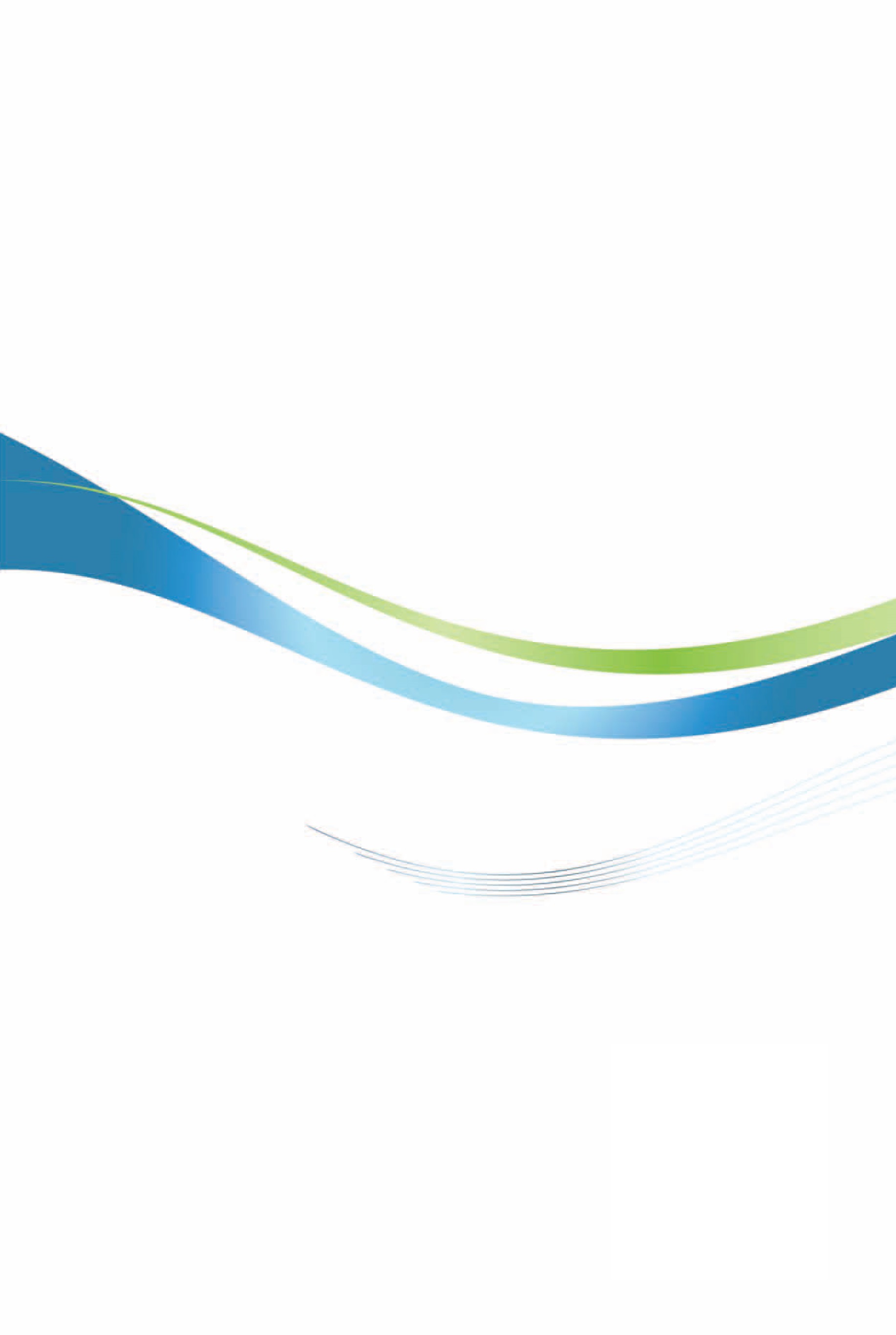 尼加拉瓜投資環境簡介Investment Guide to Nicaragua經濟部投資業務處  編印感謝駐宏都拉斯大使館經濟參事處協助本書編撰自  然  人  文自  然  人  文地理環境尼加拉瓜位於中美洲，北鄰宏都拉斯，南與哥斯大黎加為界，東濱加勒比海，西臨太平洋國土面積130,373平方公里（陸地120,339平方公里，湖泊10,034平方公里），為中美洲最大國家氣候氣候屬熱帶性，是中美洲最炎熱國家，全年分為乾、濕兩季，5月中旬至11月初為雨季，11月中至次年5月上旬為旱季。西部太平洋海岸地區氣候乾熱，溫度約攝氏27度至30度，北部丘陵地區氣候涼爽，溫度約攝氏19度至27度，東部加勒比海岸地區終年潮濕，溫度約攝氏25度至28度種族歐洲裔、非洲裔、印第安原住民、亞洲裔、中東裔等及其混血後裔之多元種族國家人口結構670萬人（2021），51%為女性，49%為男性教育普及程度15歲以上識字率82.61%、其中15歲至24歲91.57%（聯合國教科文組織，2015年）語言西班牙語、原住民使用Miskito、Sumo、Rama及英語為基礎之Creole語宗教天主教36.6%、基督教34.4%、其他或無宗教信仰29%，並有少數佛教及回教徒（M&R民調，2020年）首都及重要城市首都馬納瓜（Managua），第二大城雷昂（León）、觀光城市格拉納達（Granada）、馬薩亞（Masaya）、南聖胡安（San Juan del Sur）、工業城市奇南德卡（Chinandega）、咖啡及雪茄產業聚落耶斯德里（Estelí）、馬達卡巴（Matagalpa）政治體制總統制，行政、立法、司法、選舉四權分立投資主管機關尼加拉瓜投資促進局（PRONicaragua）Km 6.5 Carretera a Masaya, Edificio Cobirsa II, 4to Piso, Managua, Nicaragua電話：（505）2252-7690、2270-6400電郵：info@pronicaragua.org網址：http://pronicaragua.gob.ni/經  濟  概  況經  濟  概  況幣制尼幣科多巴（Córdoba）國內生產毛額126億1,000萬美元（2021）經濟成長率2%（2021）平均國民所得1,984.79美元（2021）匯率US$1=C$35.76（2022年4月6日）尼國央行公布尼幣對美元官定匯率，每年固定貶值2%尼國央行網站：https://www.bcn.gob.ni/利率美元活存利率0.75%、一年期定存利率4%至5%通貨膨脹率7.2%（2021）產值最高前5大產業農林漁牧業、製造業、商業、其他服務業、運輸通訊業出口總金額66億770萬美元（2021年）主要出口產品黃金、咖啡、冷凍牛肉、冷藏牛肉、乾酪及起司、蔗糖、菜豆、蝦及龍蝦、花生、濃縮及調味乳主要出口國家美國、薩爾瓦多、哥斯大黎加、瓜地馬拉、墨西哥、臺灣、宏都拉斯、比利時、韓國、英國進口總金額11億4,340萬美元（2021年）主要進口產品汽油及柴油、醫藥製劑、原油、殺蟲劑及殺菌劑、塑膠製包裝材料、玉米、其他食物調製品、載貨用機動車輛、通訊器具（含手機）、麵包及餅乾主要進口國家美國、中國大陸、墨西哥、瓜地馬拉、哥斯大黎加、薩爾瓦多、宏都拉斯、印度、巴西、德國放款項目2019年底放款（百萬尼幣）2020年底放款（百萬尼幣）成長率（%）商業貸款46,609.545,338.1-2.7%個人信用貸款20,976.618,004.1-14.2%個人信用卡9,917.48,795.7-11.3%農業貸款12,880.313,684.06.2%牧業貸款2,618.32,167.8-17.2%工業貸款15,413.916,496.67.0%住宅貸款21,680.520,430.3-5.8%裝置容量（MW）有效容量（MW）尖峰用電（MW）平均負載率（%）1,619.73 MW1,329.42689.0472.75%電廠發電量（GWh）電廠自留電量（GWh）進口發電量（GWh）淨發電量（GWh）3,797.06-417.791,070.694,449.78輸電損失（GWh）配電損失（GWh）售出電量（GWh）用戶數（戶）-91.65-865.023,403.631,257,706輸電損失率（%）配電損失率（%）電費收入（尼幣）每度平均電價（尼幣）2.07%19.39%222.94億7.4861元發電類型裝置容量（MW）占比（%）發電量（百萬度GWh）占比（%）生質能218.2013.47%732.7819.30%風力186.2011.50%549.9314.48%地熱153.249.46%767.3120.21%水力157.429.72%574.4715.13%太陽能16.361.01%25.950.68%火力888.3154.84%1,146.6130.20%總計1,619.73100.00%3,797.06100.00%順序手續時間費用1公司章程製作及公證3天875美元（註：支付律師暨公證人之費用）2購買公司文件（日記帳、分類帳、公司章程、股東名冊）1天800尼幣3於單一窗口（VUI）辦理商業登記，註冊公司章程及申請公司文件用印7天公司文件登記費：350尼幣商業登記費：300尼幣4於銀行繳交商業登記費用1天（可與前一手續同時進行）設立登記費：資本額之1%，最少1,000尼幣，最多30,000尼幣公司文件註冊費：100尼幣5於VUI或國稅局取得單一註冊文件（DUR），包括所得稅（RUC）編號、社會保險（INSS）編號及市政府預先登記編號1天註冊文件費：資本額之1%，最少500尼幣註冊文件證明：註冊費之1%空白表格費：5尼幣6取得市政府登記證1天（可與前一手續同時進行）免費年收入級距（尼幣）該級距適用稅率累進差額（尼幣）10萬以下0%010萬至20萬15%020萬至35萬20%15,00035萬至50萬25%45,00050萬以上30%82,500年淨所得級距（尼幣）該級距適用稅率10萬以下10%10萬至20萬15%20萬至35萬20%35萬至50萬25%50萬以上30%類別價格（尼幣／立方公尺）住宅（Residencia）9.9586商業（Comercial）23.8126工業（Industrial）32.6910政府（Gobierno）34.3632全國平均（Promedio nacional）12.9797用電分類適用對象計算單位收費標準（尼幣／每度）住宅區T-0家用住戶1~25度26~50度51~100度101~150度151~500度501~1000度1001度以上2.37825.68865.96417.92768.042812.774614.5547小一般用戶T-1, T-1A商業用戶、辦公大樓、健康中心、娛樂場所等契約容量25kW以下T-1單項電價1~150度151度以上5.35758.3623小一般用戶T-1, T-1A商業用戶、辦公大樓、健康中心、娛樂場所等契約容量25kW以下T-1A雙項電價每度每瓩每月（最大需求量）6.0618722.2916大一般用戶T-2商業用戶、辦公大樓、健康中心、娛樂場所、醫院等契約容量超過25kwT-2雙項電價每度每瓩每月（最大需求量）6.2684747.1887小工業用戶T-3, T-3A工廠、維修廠，契約容量25kw以下T-3單項電價每度7.3036小工業用戶T-3, T-3A工廠、維修廠，契約容量25kw以下T-3A雙項電價每度每瓩每月（最大需求量）5.1516686.1694中工業用戶T-4工廠、維修廠，契約容量介於25kw~200kwT-4雙項電價每度每瓩每月（最大需求量）5.6799677.0648大工業用戶T-5工廠、維修廠，契約容量超過200kwT-5雙項電價每度每瓩每月（最大需求量）5.8648646.0127類別價格（尼幣／每公升）普通汽油（Gasolina Regular）37.49高級汽油（Gasolina Super）38.46柴油（Diesel）30.84煤油（Kerosene）30.32類別價格（尼幣／每桶）價格（尼幣／每桶）價格（尼幣／每桶）類別大盤商至中盤商中盤商至零售商消費者建議售價100磅（含15%加值稅）1,294.201,408.291,49625磅（免稅）274.77303.29325.2510磅（免稅）115.47126.88135.75網路速度網路月費（美元）網路及電視月費（美元）15M bps31.99-30M bps36.9937.9950M bps49.9952.9980M bps67.9970.99130M bps90.9993.99網路速度網路月費（美元）網路及電視月費（美元）15M bps31.99-30M bps36.9937.9950M bps49.9954.9980M bps67.9972.99130M bps90.9995.99道路類型長度（公里）占比（%）混凝土（Concreto Hidráulico）297.11.2%柏油（Asfaltado）2,456.610.1%鋪水泥磚（Adoquinado）1,537.46.3%鋪石（Empedrado）34.90.1%翻修中（Revestido）3,140.812.8%全年通行（Todo tiempo）9,756.339.8%限乾季通行（Estación seca）7,282.829.7%產業別2021年2月28日止2021年3月1日起2021年3月1日起產業別每月最低工資（尼幣）調幅每月最低工資（尼幣）農業及畜牧業4,286.333%4,414.91漁業6,517.503%6,713.02礦業及採石業7,698.073%7,929.01製造業5,763.443%5,936.34微中小手工藝業及微中小觀光業4,605.421%4,651.47特殊制度工業（免稅出口區）（註）6,926.998.25%6,926.99水電燃氣業、商業、餐飲業、旅館業、運輸業、倉儲業及通訊業7,861.993%8,097.84建築業、金融保險業9,592.403%9,880.17一般社會服務業及個人服務業6,008.973%6,189.23中央及地方政府5,345.253%5,505.60註：尼國勞工部、免稅出口區委員會、免稅區廠商及工會於2017年6月8日簽署協議，各方同意自2018年至2022年之5年期間，每年1月1日起調升免稅出口區最低工資8.25%。2021年5月15日美元兌尼幣匯率35.0805。註：尼國勞工部、免稅出口區委員會、免稅區廠商及工會於2017年6月8日簽署協議，各方同意自2018年至2022年之5年期間，每年1月1日起調升免稅出口區最低工資8.25%。2021年5月15日美元兌尼幣匯率35.0805。註：尼國勞工部、免稅出口區委員會、免稅區廠商及工會於2017年6月8日簽署協議，各方同意自2018年至2022年之5年期間，每年1月1日起調升免稅出口區最低工資8.25%。2021年5月15日美元兌尼幣匯率35.0805。註：尼國勞工部、免稅出口區委員會、免稅區廠商及工會於2017年6月8日簽署協議，各方同意自2018年至2022年之5年期間，每年1月1日起調升免稅出口區最低工資8.25%。2021年5月15日美元兌尼幣匯率35.0805。產業別2018年2019年2020年農漁牧業6,827.77,265.17380.1礦業及採石業23,497.127,001.728,255.2製造業9,278.39,765.39,986.0水電燃氣業17,372.218,483.018,521.6建築業10,758.611,262.514,137.9商業10,288.811,070.511,624.5運輸業及通訊業14,616.515,680.916,058.4金融業13,889.014,077.514,484.2一般社會服務業及個人服務業11,350.311,772.512,015.6總體平均投資薪資10,857.311,384.311,715.8美元兌尼幣平均匯率31.553233.121734.3421支付項目支付方式占月薪比率（%）每月實際成本
（尼幣）工資月中及月底分兩次支付1007,000社會保險費每月繳納上月保費，雇主須支付員工薪資21.5%或22.5%（僱用50以上企業），勞工自付7%，政府負擔1.75%。22.51,575法定假日尼國依不同省份每年約有10～12天法定假期，若工廠為趕工不放假，須支付員工加班費。3210職業訓練費每月繳納2140不休假獎金勞工法規定勞工工作滿半年即有15天休假，1年有30天休假，若勞工未休假須折合薪資給付8.33583.33年終獎金（即第13個月獎金）勞工法規定勞工工作滿1年即可取得第13個月獎金，不滿1年者，依比例給付，於每年12月10日前給付。8.33583.33離職金勞工法規定勞工工作每滿1年即有1個月離職金，雇主於勞工辭職時給付（註1）。8.33583.33總計152.510,675（註2）產業別2017年2018年成長率2018年占比工業612.09413.61-32.4%39.2%金融業203.38211.393.9%20%商業201.78210.904.5%20%通訊業148.0377.11-47.9%7.3%礦業217.2957.94-73.3%5.5%運輸業3.6821.25478%2.0%觀光業22.2420.06-9.8%1.9%能源業33.1818.95-42.9%1.8%農業23.0916.46-28.7%1.6%漁業26.035.04-80.6%0.5%其他196.022.79-85.8%0.3%合計1,510.381,055.50-30.1%100%排名（依金額）類別累計投資金額（百萬美元）累計投資件數1旅館業47.0012紡織業38.7533餐飲業9.95134農林漁牧業6.9035貿易業4.57126製造業1.7027營造業1.5018中文教學業0.5029廣告業0.101總計110.9740年度件數金額（千美元）19921 392 19931 5,000 19940 348 19953 15,000 19962 8,000 19971 2,189 19980 5,000 19998 36,567 20004 22,359 20011 10,489 20021 7,925 20031 7,180 20041 800 20051 1,500 20062 6,116 20070 156 20081 800 20091 2,000 20111 13,000 20121 200 2013-20200020210 0 總計31 145,021 